Apstiprināts Valsts policijas koledžas Padomes sēdē2022.gada 4.februārī(protokols Nr.1)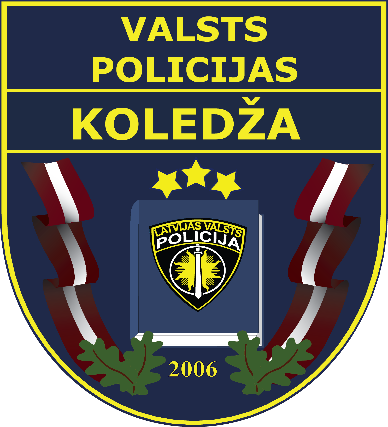 Pārskats par Valsts policijas koledžas darbību 2021.gadā1.Pamatinformācija1.1. Koledžas juridiskais statussValsts policijas koledža (turpmāk - Koledža) ir Ministru kabineta dibināta Valsts policijas pakļautībā esoša izglītības iestāde.Koledžas pārstāvības, vadības institūcijas un lēmējinstitūcijas ir Koledžas padome (turpmāk - Padome) un Koledžas direktors (turpmāk- Direktors). Padome ir Koledžas personāla koleģiāla lēmējinstitūcija izglītības un pētniecības jautājumos. Direktors ir Koledžas augstākā amatpersona, kas īsteno Koledžas vispārējo administratīvo un saimniecisko vadību un bez īpaša pilnvarojuma pārstāv Koledžu.1.2. Koledžas struktūrshēmaSaskaņā ar Valsts policijas 2020.gada 29.decembra pavēli Nr.6088 “Par grozījumiem Valsts policijas struktūrvienību pavēlēs “Par amata vietu saraksta apstiprināšanu”” tika apstiprināti un izdarīti grozījumi Valsts policijas 2016.gada 30.decembra pavēlē Nr.5264 “”Par amata vietu saraksta apstiprināšanu”- Valsts policijas koledžas amata vietu sarakstā”. Atbilstoši grozījumos noteiktajam tika likvidēta Koledžas Nodrošinājuma nodaļa un no jauna izveidota Administratīvā nodaļa, kuras sastāvā ietilpst Lietvedības grupa, Juridiskā atbalsta grupa, Materiāli tehniskā nodrošinājuma grupa un Telpu apsardzes grupa.	1.3. Politikas jomas vai funkcijas, par kurām Koledža ir atbildīgaKoledža personām pēc vidējās izglītības ieguves nodrošina iespēju iegūt pirmā līmeņa profesionālo augstāko izglītību un ceturto profesionālās kvalifikācijas līmeni.Koledžas studiju un mācību process tiek īstenots saskaņā ar Izglītības likumā, Augstskolu likumā un Profesionālās izglītības likumā paredzēto regulējumu, kā arī atbilstoši uz šo likumu deleģējuma izdoto Ministru kabineta noteikumu prasībām, Valsts policijas un Koledžas izdoto iekšējo normatīvo aktu prasībām.1.4. Koledžas darbības virzieni un uzdevumiKoledžas darbības pamatvirzieni ir šādi:pirmā līmeņa profesionālās augstākās izglītības programmu izstrāde un īstenošana, sagatavojot policijas darbiniekus dienestam Valsts policijā;izglītības procesa īstenošana, veicinot studējošo policijas darbinieku personības attīstību un nodrošinot iespēju iegūt pirmā līmeņa profesionālo augstāko izglītību un ceturtā līmeņa profesionālo kvalifikāciju;arodizglītības, profesionālās tālākizglītības, profesionālās pilnveides un pieaugušo neformālās izglītības programmu īstenošana;iespēju sniegšana studējošajiem sagatavoties izglītības turpināšanai, lai iegūtu otrā līmeņa profesionālo augstāko izglītību un piektā līmeņa profesionālo kvalifikāciju.Koledžas uzdevumi ir šādi:atbilstoši profesiju standartiem un valsts profesionālās izglītības standartiem, kā arī sadarbībā ar Valsts policiju izstrādāt profesionālās izglītības programmas un organizēt to īstenošanu;sadarbībā ar Valsts policiju izstrādāt un īstenot policijas darbinieku profesionālās tālākizglītības, profesionālās pilnveides un pieaugušo neformālās izglītības programmas;izstrādāt eksaminācijas saturu un metodes un sadarbībā ar Valsts policiju organizēt kvalifikācijas eksāmenus;nodrošināt izglītības procesa un pārbaudījumu kvalitāti, lai koledžā iegūto profesionālo izglītību un profesionālo kvalifikāciju atzītu Latvijā un ārvalstīs;Valsts policijas priekšnieka noteiktajā kārtībā sniegt teorētisko, praktisko un metodisko palīdzību Valsts policijas struktūrvienībām;veicināt pētniecības darba attīstību ar policijas darbību saistītajās nozarēs;sadarboties ar Latvijas un ārvalstu izglītības iestādēm un Valsts policiju profesionālās izglītības jomā;informēt sabiedrību par Koledžas darbību un profesionālās izglītības un kvalifikācijas ieguves iespējām Koledžā;veicināt akadēmiskā personāla profesionālās kvalifikācijas pilnveidi;Valsts policijas priekšnieka noteiktajā kārtībā piedalīties Valsts policijai deleģēto uzdevumu veikšanā;veikt citas darbības saskaņā ar normatīvajiem aktiem.1.5.Pārskata gada galvenie uzdevumi (prioritātes, pasākumi)Koledža savu darbību pārskata gadā veica šādu budžeta programmu un apakšprogrammu ietvaros:Pārskata gadā Koledžas galvenās prioritātes bija šādas:Jaunas pirmā līmeņa profesionālās augstākas izglītības programmas „Policijas darbs” izstrādes pabeigšana, saskaņojot to ar Valsts policiju un iesniedzot licencēšanai Izglītības kvalitātes valsts dienestā;“Iekšlietu ministrijas sistēmas iestāžu amatpersonu ar speciālajām dienesta pakāpēm profesionālās izglītības attīstības rīcības plānā 2018.– 2021.gadam” Koledžai uzdoto uzdevumu realizācijas īstenošana;Izstrādāt Koledžas metodiskos ieteikumus par e-žurnāla aizpildīšanu izglītības procesa administrēšanas sistēmā (IPAS);Izstrādāt Koledžas metodiskos ieteikumus par Izglītojamo personu lietu iekārtošanu, noformēšanu, apriti un glabāšanu Izglītības procesa administrēšanas sistēmā (IPAS);E-mācību vides izmantošanas mācību procesā pilnveidošana;Izglītības pasākumu īstenošana informācijas tehnoloģiju jomā intelektuālā īpašuma aizsardzības jomā;Koledžas vispārējā un akadēmiskā personāla iesaistīšana Erasmus+ programmu piedāvātajos augstākās izglītības mobilitātes projektos;Mācību metodisko līdzekļu izstrāde, atbilstoši katedru profilam;Sadarbības īstenošana ar nevalstiskajām organizācijām un valsts iestādēm Latvijā un ārvalstīs, organizējot kopīgus izglītības pasākumus un izstrādājot mācību materiālus;Sadarbība ar Latvijas un ārvalstu izglītības iestādēm un Valsts policiju profesionālās izglītības jomā;Koledžas un tās piedāvāto izglītības programmu popularizēšanas pasākumu organizēšana un īstenošana, lai veicinātu vidusskolu absolventu interesi par mācībām Koledžā un dienestu Valsts policijā;Valsts policijas un Koledžas personāla profesionālās pilnveides pasākumu nodrošināšana;Pētniecības darba attīstība ar policijas darbību saistītajās nozarēs, dalība starptautiskās zinātniskajās konferencēs;Koledžas stratēģijas 2021.-2023.gadam izstrāde;Jaunas arodizglītības programmas “Policijas darbs” izstrāde;Amatpersonu ikgadējās fiziskās sagatavotības pārbaudījumu vērtēšanas kritēriju un nepieciešamības izmainīt pārbaudījumos iekļautās disciplīnas izvērtēšana, akcentējot uzmanību uz tām, kas ir pietuvinātas policijas dienesta pienākumu veikšanas specifikai;Valsts policijas sporta kluba izveide un situācijas izpēte par tā iekļaušanos esošajā sistēmā;Iekšlietu ministrijas sistēmas izglītības iestāžu kopīgu taktisko mācību organizēšanaOrganizēt un nodrošināt Koledžas 15 gadu jubilejas svinības.Koledžas personāla paveiktais darbs 2021.gadā bija vērsts uz to, lai sasniegtu mērķi – sagatavot Valsts policijai profesionālu un izglītotu personālu praktiskai dienesta pienākumu pildīšanai. Minētā mērķa realizēšanai Koledža ir veikusi aktivitātes, kas ir saistītas ne tikai ar Valsts policijas dienestā esošo amatpersonu profesionālās pilnveides pasākumiem, bet arī ar Valsts policijas dienesta un Koledžas tēla popularizēšanu.Koledžas studiju (mācību) procesa rezultātā 2021.gadā diplomus par pirmā līmeņa profesionālās augstākās izglītības programmas „Policijas darbs” apguvi saņēma 99 absolventi, kvalifikācijas apliecības par arodizglītības programmas „Policijas darbs” apguvi saņēma 95 izglītojamie, apliecības par profesionālās pilnveides izglītības programmas „Policijas darba pamati” apguvi saņēma 87 izglītojamie, ārpus formālās izglītības sistēmas apgūto profesionālo kompetenci novērtēja 15 un kvalifikāciju “Valsts policijas jaunākais inspektors” ieguva 15 Valsts policijas amatpersona ar speciālo dienesta pakāpi un 2 personas, kuras vēlējās novērtēt profesionālu kompetenci izvēlētajā profesionālajā kvalifikācijā. Organizēti 255 Pieaugušo neformālās izglītības kursi, kurā profesionālo kvalifikāciju paaugstināja 4911 amatpersonas (t.sk. 4863 Valsts policijas amatpersonas un darbinieki).Koledža pārskata gadā:izstrādāja un licencēja jaunu pirmā līmeņa profesionālās augstākās izglītības programmu „Policijas darbs”;izstrādāja un licencēja jaunu arodizglītības programmu “Policijas darbs”;pilnveidoja informācijas sistēmu “Izglītības procesu administrēšanas sistēma”;attīstīja  e-mācību vidi (MOODLE), nodrošinot, ka Valsts policijas amatpersonu teorijas mācības dienesta vietās notiek e-mācību vidē;organizēja paneļdiskusiju par tēmu „Efektīva finanšu un ekonomisko noziegumu izmeklēšana”;piedalījās starptautiskās zinātniskajās konferencēs, attīstīja pētniecības darbu ar policijas darbību saistītajās nozarēs,  tajā skaitā – izstrādājot kvalifikācijas darbus;nodrošināja Koledžas personāla (vispārējā un akadēmiskā) iesaistīšanu Erasmus+ programmu piedāvātajos augstākās izglītības mobilitātes projektos;īstenoja izglītības pasākumus  informāciju tehnoloģiju jomā, intelektuālā īpašuma aizsardzības jomā;izstrādāja mācību metodiskos līdzekļus atbilstoši katedru profilam;nodrošināja Koledžas bibliotēkas krājuma inventarizāciju, paplašināja bibliotēkas pakalpojumu klāstu;sadarbojās ar nevalstiskajām organizācijām un valsts iestādēm Latvijā un ārvalstīs, organizējot kopīgus izglītības pasākumus un izstrādājot mācību materiālus;sadarbojās ar Latvijas un ārvalstu izglītības iestādēm un Valsts policiju profesionālās izglītības jomā;realizēja Koledžas piedāvāto izglītības programmu popularizēšanas pasākumus, lai veicinātu vidusskolu absolventu interesi par mācībām Koledžā un dienestu Valsts policijā;iespēju robežās attīstīja Koledžas infrastruktūru.2021.gadā Koledža saskārās ar jauniem izaicinājumiem. Būtiskas izmaiņas mācību procesa īstenošanā ieviesa COVID – 19 epidēmijas straujā izplatība pasaulē un Latvijā. Ņemot vērā COVID – 19 izplatību un ar tās ierobežošanu saistītos drošības pasākumus, mācību procesa nodrošināšanā Koledža sāka izmantot līdz šim plaši neizmantotu mācību norises formātu – mācības attālināti (tiešsaistē). Lai attālinātās mācības notiktu pēc iespējas kvalitatīvāk, Koledžā tika izvērtēts mācību programmas saturs un tās mācības, kuras vairāk sastāvēja no teorijas, tika īstenotas attālināti. Lai nodrošinātu attālinātas apmācības, tika izmantotas videokonferenču platformu ZOOM un Webex Cisco piedāvātās iespējas. Savukārt, tās mācības, kurās vairāk tika paredzētas praktiskās nodarbības, tika īstenotas klātienē. Attālināto mācību formāts tiks nodrošināts arī 2022.gadā.2.Finanšu resursi un iestādes darbības rezultāti2.1. Valsts budžeta finansējums un tā izlietojums	                                                                                                1.tabula2.1.1. darbības stratēģijā plānotās budžeta programmu un apakšprogrammu ietvaros finansētās galvenās aktivitātes un to mērķi, plānotie darbības rezultāti, kā arī rezultātu izpildes analīze un valsts budžeta līdzekļu izlietojuma efektivitātes izvērtējums 2.tabula2.1.2. Sadarbības partneru finansēto programmu un ārvalstu ieguldījumu programmu ietvaros īstenoto projektu rezultāti un līdzekļu izlietojums3.tabula4. tabula2.1.3. Sniegto maksas pakalpojumu ieņēmumi, kas noteikti normatīvajos aktos                                                                                                                                              5.tabulaKoledža maksas pakalpojumus sniedz saskaņā ar Valsts policijas koledžas maksas pakalpojumu cenrādi (Ministru kabineta 2018.gada 3.septembra noteikumi Nr. 256), kā arī Profesionālās izglītības iestāžu un eksaminācijas centru maksas pakalpojumu cenrādi (Ministru kabineta 2013.gada 10.septembra noteikumi Nr. 791). Koledža pārskata periodā sniegusi šādus pakalpojumus un guva sekojošus ieņēmumus:noslēguma pārbaudījums, kārtējais pārbaudījums, referāts 7 774 euro (643 pārbaudījumi);atkārtota studiju kursa apguve 80 euro (3 kredītpunkti);pieteikšanās dokumentu pieņemšana un reģistrēšana pilna vai nepilna laika studijām/ mācībām  8 071 euro (557 reflektanti);pieteikšanās dokumentu pieņemšana un reģistrēšana pilna vai nepilna laika studijām/ mācībām vēlākajos studiju posmos 119  euro (3 reflektanti);akadēmiskās izziņas izsniegšana 60  euro (3 izziņas);kopēšanas un printēšanas pakalpojumi 176 euro (2 203 lapas);profesionālās pilnveides izglītības programmu nodarbību vadīšana Rīgā (20 personu mācību grupa)  1 485 euro (23.2 akadēmiskās stundas);iesniegto dokumentu izvērtēšana un lēmuma sagatavošana 76 euro (1 lēmums);arhīva dokumentu izziņu sagatavošana un izsniegšana 70 euro (5 dokumenti);ārpus formālās izglītības sistēmas apgūtās profesionālās kompetences novērtēšana 886 euro apmērā (18 personu novērtēšana).2.2.Koledžas darbības rezultāti2.2.1.Koledžas vēlēto institūciju darbība2.2.1.1. Koledžas padome2020.gada 27.oktobrī beidzās Koledžas līdzšinējās padomes sastāva pilnvaru laiks, un ar 2020.gada 28.oktobri līdz 2023.gada 27.oktobrim Koledžas padome darbojas jaunā sastāvā:pulkvedis Ģirts Zalāns, Koledžas direktors;pulkvedis Andris Sudārs, Koledžas direktora vietnieks;pulkvede Vita Zukule, Koledžas Tiesību zinātņu katedras vadītāja;pulkvede Inese Butāne, Valsts policijas Galvenās kriminālpolicijas pārvaldes Kriminālizlūkošanas vadības pārvaldes priekšnieka vietniece;pulkvežleitnante Anita Fišere, Koledžas Izglītības koordinācijas nodaļas vadītāja;pulkvežleitnate Olga Šeršņova, Valsts policijas Kriminālistikas pārvaldes Ekspertīžu biroja Infotehnisko ekspertīžu nodaļas priekšniece;pulkvedis Jānis Leišavnieks, Valsts policijas Galvenās kārtības policijas pārvaldes Speciālo objektu apsardzes pārvaldes priekšnieks;pulkvežleitnante Ērika Krutova, Koledžas Policijas tiesību katedras docente;pulkvežleitnante Aldona Homiča, Koledžas Sporta katedras docente;Iļja Taratutins, Koledžas Kadetu nodaļas kadets;Anastasija Kalniņa, Koledžas Kadetu nodaļas kadete;Ēriks Treļs, Koledžas Policijas tiesību katedras docents;Ivars Urbāns, Koledžas Sporta katedras docents;Rauls Kviesītis, Koledžas Tiesību zinātņu katedras docents;Aivis Ivaško, Koledžas Tiesību zinātņu katedras lektors.Pārskata gadā notika 9 Koledžas padomes sēdes un tajās izskatīti šādi jautājumi:Pārskata par Koledžas darbības rezultātiem 2020.gadā apstiprināšana;Grozījumu Valsts policijas Koledžas 2020.gada 11.augusta iekšējos noteikumos Nr.6 “Valsts policijas koledžas pedagogu skaita noteikšanas, darba slodzes plānošanas, uzskaites, kontroles un darba samaksas kārtība” projekta apstiprināšana;Pašnovērtējuma ziņojuma apstiprināšana;Uzņemšanas komisijas sastāva apstiprināšana;Grozījumu projekta Valsts policijas koledžas 2020.gada 2.novembra iekšējos noteikumos Nr.9 “Uzņemšanas noteikumi Valsts policijas koledžā 2021./2022. akadēmiskajam/mācību gadam”  apstiprināšana;Pirmā līmeņa augstākās izglītības programmas “Policijas darbs” studiju kursu un plāna apstiprināšana;Valsts policijas koledžas karoga maketa apstiprināšana;Kvalifikācijas darba tēmas apstiprināšana;Par studiju kursa “Informācijas sistēmas” apstiprināšanu;Koledžas uzņemšanas noteikumu 2022./2023. akadēmiskajam/ mācību gadam apstiprināšana;Par akadēmiskā personāla izvērtēšanu (31 kandidāti) un iecelšanu (13 pedagogi) vai ievēlēšanu (11 pedagogi) amatā.2.2.1.2. Koledžas metodiskā komisijaPārskata gadā organizētas 9 Metodiskās komisijas sēdes, kurās tika izskatīti 46 jautājumi, tajā skaitā:izskatītas 25 jaunas un aktualizētas Koledžas pieaugušo neformālās izglītības programmas;izskatīti grozījumi licencētā arodizglītības programmā “Policijas darbs”;izskatīta jauna Koledžas arodizglītības programma “Policijas darbs”;izskatīts “Atmiņas, vērīguma un latviešu valodas pārbaudījums” un filma arodizglītības programmas “Policijas darbs” iestājpārbaudījumiem;izskatīta jauna profesionālās pilnveides izglītības programma “Policijas reaģējošie norīkojumi”;izskatītas un aktualizētas Koledžas profesionālās pilnveides izglītības programmas “Policijas darba pamati” noslēguma pārbaudījuma teorētiskās un praktiskās daļas biļetes;izskatīta un aktualizēta Koledžas pieaugušo neformālās izglītības programmas novērtēšanas anketa;izskatīts metodiskais materiāls “Fiziskās sagatavotības prasības un metodiskās rekomendācijas to izpildei Valsts policijas amatpersonām”;izskatīts pētījums “Personības iezīmes Valsts policijas kadetiem” ;izskatīta teorijas ieskaites organizēšanas kārtība e-vidē mācībām dienesta vietās;īstenotas pedagogu lekcijas par novitātēm pedagoģijas procesā, kā arī par studentcentrētu pieeju pedagoģijas procesā.2.2.1.3. Koledžas Studējošo pašpārvaldeKoledžas Studējošo pašpārvalde 2021.gadā īstenoja šādus uzdevumus un aktivitātes:2021.gada februārī tika sagatavotas dāvanas pasniedzējiem, lai tādā veidā izteiktu pateicību par viņu ieguldīto darbu 2020.gadā;izveidots virtuāls sveiciens Koledžas darbiniecēm Sieviešu dienā un izvietots visos Studējošo pašpārvaldes sociālajos tīklos;sagatavots nolikums un afišas pasākumam “Izskrien VPK 15“;piedalījās “Valsts policijas koledžai 15” izstādes izveidošanas pasākumos un atklāšanā;piedalījās Koledžas 15 gadu jubilejas svinīgajā pasākumā sniedzot nepieciešamo palīdzību tā organizēšanas pasākumos, kā arī piedalījās Koledžas karoga iesvētīšanas dievkalpojumā Rīgas Kristus Karaļa Romas katoļu baznīcā;vasaras studēt gribētāju uzņemšanā sniedza palīdzību Koledžas topošo kadetu reģistrēšanā un fizisko iestājpārbaudījumu pieņemšanā;lai organizētu Koledžas Sporta dienas pasākumu tika izstrādāts nolikums un izgatavotas afišas. Pēc pasākuma izveidots video un publicēts Studējošo pašpārvaldes sociālajos tīklos;sagatavots video materiāls par policista tēla un profesijas popularizēšanu ar kuru piedalījās LIDA organizētajā konkursā. Video publicēts LIDA facebook kontā;piedalījās Koledžas kalendāra 2022.gadam maketa izveidē;izveidoja īsu video sveicienu, veltītu Valsts policijas 103. gadadienai; organizēja aptauju starp Koledžas nodarbinātajiem saistībā ar Koledžas gada atzinību piešķiršanu “Gada labākais kadets”, “Gada labākais darbinieks ” un “Gada labākais pasniedzējs”.2.2.2. Studiju un mācību procesa nodrošināšana	Koledžas studiju un mācību process 2021.gadā tika īstenots saskaņā ar Izglītības likumā, Augstskolu likumā un Profesionālās izglītības likumā paredzēto regulējumu, kā arī atbilstoši uz šo likumu deleģējuma izdoto Ministru kabineta noteikumu prasībām. Studiju un mācību procesa kvantitatīvajos rādītājos gan izglītojamo skaita ziņā, gan akadēmiskā personāla skaita ziņā, Koledža ir ievērojusi vairākus darbības attīstības plānošanas un pašvērtēšanas dokumentus - Iekšlietu ministrijas sistēmas iestāžu amatpersonu ar speciālajām dienesta pakāpēm profesionālās izglītības attīstības rīcības plānā 2018.-2021.gadam, kas apstiprināts ar Iekšlietu ministrijas 2018.gada 19.februāra rīkojumu Nr.1-12/235, kā arī ikgadējos Iekšlietu ministrijas, Valsts policijas, Koledžas darba plānos un publiskajos darbības pārskatos, noteiktus uzdevumus un izvirzītus mērķus.Pamatojoties uz Studiju akreditācijas komisijas 2013. gada 5. jūnija lēmumu, Koledžai uz sešiem gadiem tika akreditēts studiju virziens „Iekšējā drošība un civilā aizsardzība”, taču pamatojoties uz Augstskolu likuma Pārejas noteikumu 48.punkta 4.apakšpunktu studiju virzienus, kuri akriditējami 2019.gadā, tostarp studiju virzienu “Iekšējā drošība un civilā aizsardzība” akreditē līdz 2024.gad 30.jūnijam. Akreditētajām studiju virzienam atbilst Koledžā īstenojamā studiju programma - pirmā līmeņa profesionālās augstākās izglītības programma „Policijas darbs”, iegūstamā profesionālā kvalifikācija - “Valsts policijas jaunākais virsnieks”, kas ar 2017. gada 23. maija Ministru kabineta noteikumiem Nr.264 "Noteikumi par Profesiju klasifikatoru, profesijai atbilstošiem pamatuzdevumiem un kvalifikācijas pamatprasībām” tika apstiprināta un stājās spēkā kā jauns profesijas standarts: “Valsts policijas jaunākā virsnieka profesijas standarts”. 2021. gadā kopumā uzņemti tika 360 studējošie un izglītojamie, bet eksmatrikulēti/izslēgti no izglītības programmām tika kopumā 43 izglītojamie.2.2.2.1. Koledžas pirmā līmeņa profesionālās augstākās izglītības programmas „Policijas darbs” studiju rezultātiKoledžas akadēmiskais personāls nodrošināja Valsts policijas darbinieku profesionālās sagatavošanas procesu pirmā līmeņa profesionālās augstākās izglītības programmā „Policijas darbs” (pilna laika klātienes un nepilna laika neklātienes studijās), saglabājot iepriekš iegūtās profesionālās izglītības pēctecību un nodrošinot specializācijas studiju kursu - “Kārtības policijas darbs”, “Kriminālpolicijas darbs” un “Izmeklēšanas darbs” apguvi, atbilstoši Valsts policijas vajadzībām. Nodrošināja policijas darbinieku profesionālās sagatavošanas procesu - otrajā profesionālās kvalifikācijas līmenī, policijas darbinieka kompetences atbilstību, profesijas standartā, izvirzītajām prasībām. Koledžas pirmā līmeņa profesionālās augstākās izglītības programmā „Policijas darbs” uz 2021.gada 31.decembri studē:pilna laika klātienes studijās 191 kadets;nepilna laika neklātienes studiju programmu apgūst 276 studējošie (Valsts policijas amatpersonas ar speciālo dienesta pakāpi), no kuriem Rīgā - 217 studējošie un Latgales filiālē - 59 studējošie. Koledžas pirmā līmeņa profesionālās augstākās izglītības programmas „Policijas darbs” studējošo dinamika norādīta 1.diagrammā.1.diagrammaNo 2021.gada 28.jūnija līdz 9.jūlijam notika uzņemšana pirmā līmeņa profesionālās augstākās izglītības programmā „Policijas darbs” pilna laika klātienes studijām :iestājpārbaudījumus kārtoja 220 reflektanti, no kuriem, saskaņā ar iestājpārbaudījumu rezultātiem, studijas 2021.gada 1. septembrī uzsāka 118 studējošie;Nepilna laika neklātienes studijās uzņemšana notika no 2021.gada 19.jūlija līdz 6.augustam iestājpārbaudījumus kārtoja 92 reflektanti, no kuriem, saskaņā ar uzņemšanu iestājpārbaudījumu rezultātiem, nepilna laika neklātienes studijas, 2021.gada 1. septembrī uzsāka Rīgā - 69 studējošie un Latgales filiālē - 18 studējošie.Koledžas studējošo sekmju uzskaites dati liecina, ka pirmā līmeņa profesionālās augstākās izglītības programmas „Policijas darbs” studējošo vidējais sekmju vērtējums: pilna laika klātienes studijās ir 7,04 balles;nepilna laika neklātienes studijās ir 6,88 balles (2.diagramma).2.diagrammaKoledžas pirmā līmeņa profesionālās augstākās izglītības programmā „Policijas darbs” pilna laika klātienes un nepilna laika neklātienes studijās notika valsts noslēguma pārbaudījumi šādām Koledžas studiju grupām:2021.gada 23.februārī un 26.februārī - 2018 22K un 2018 23K studiju grupām (pilna laika klātiene);2021.gada 29.jūnijā un 1.jūlijā - LF 2018 6N studiju grupai (nepilna laika neklātiene, Latgales filiāle);2021.gada 30.jūnijā un 2.jūlijā - 2018 17N, 2018 18N un 2018 19N studiju grupām (nepilna laika neklātiene, Rīga).Koledžas pirmā līmeņa profesionālās augstākās izglītības programmu „Policijas darbs” absolvēja un diplomus par pirmā līmeņa profesionālās augstākās izglītības ieguvi, saņēma šāds skaits studējošo:2021.gada 5.martā Koledžas pilna laika klātienes 32 (trīsdesmit divi) studenti;2021.gada 21.jūlijā Koledžas Latgales filiāles nepilna laika neklātienes 19 (deviņpadsmit) studējošie;2021.gada 2.jūlijā Koledžas nepilna laika neklātienes 48 (četrdesmit astoņi) studējošie.No Koledžas pirmā līmeņa profesionālās augstākās izglītības programmas „Policijas darbs” pilna laika klātienes studijām, 2021.gadā, tika eksmatrikulēts 21 (divdesmit viens) studējošais (18 - pēc paša vēlēšanās, 1 - atvaļināts no dienesta Valsts policijā, 2 - mainīta izglītības programma), savukārt no nepilna laika neklātienes studijām - 24 (divdesmit četri) studējošie (11 - pēc paša vēlēšanās, 4 - atvaļināts no dienesta Valsts policijā, 9 - studiju saistību neizpildīšana) (3.diagramma). 3.diagramma2.2.2.2. Koledžas arodizglītības programmas „Policijas darbs” mācību rezultātiKoledžas akadēmiskais personāls nodrošināja Valsts policijas darbinieku profesionālās sagatavošanas procesu arodizglītības programmā „Policijas darbs” (klātiene un neklātiene), tādējādi nodrošinot Valsts policijas instruktoru amatiem nepieciešamo amatpersonu profesionalitāti un kapacitāti.Koledžas arodizglītības programmā „Policijas darbs” klātienē uz 2021.gada 31.decembri apgūst 68 (sešdesmit astoņi) kadeti, savukārt neklātienes programma (2021.gadā) netika īstenota.Koledžas arodizglītības programmas „Policijas darbs” izglītojamo dinamika atspoguļota 4.diagrammā.                     4.diagrammaNo 2021.gada 28.jūnija līdz 9.jūlijam notika uzņemšana (vasaras) arodizglītības programmas „Policijas darbs” klātienes mācībām. Šajā izglītības programmā iestājpārbaudījumus kārtoja 151 reflektanti, no kuriem, saskaņā ar iestājpārbaudījumu rezultātiem, mācības uzsāka 79 izglītojamie. Koledžas izglītojamo sekmju uzskaites dati par 2021.gadu liecina, ka arodizglītības programmas „Policijas darbs” klātienes izglītojamo vidējais sekmju vērtējums ir 7,23 balles, savukārt neklātienes programma netika īstenota. (5.diagramma).5.diagrammaKoledžas arodizglītības programmā „Policijas darbs” klātienes mācībās notika kvalifikācijas eksāmeni šādām izglītojamo grupām:no 2021.gada 17.jūnija līdz 19.jūnijam, klātienes grupām 2020 43AK, 2020 44AK, 2020 45AK, 2020 46AK un 2020 47AK - kvalifikācijas eksāmenus kārtoja 95  (deviņdesmit pieci) izglītojamie.Koledžas arodizglītības programmu „Policijas darbs” 2021.gadā absolvēja un kvalifikācijas apliecības saņēma 95 (deviņdesmit pieci) izglītojamie (klātienes kadeti). 2021.gadā no Koledžas arodizglītības programmas “Policijas darbs” klātienes mācībām atskaitīti 22 izglītojamie, no kuriem 14 izglītojamie - pēc paša vēlēšanās, 1 - atvaļināts no dienesta, 4 - mācību saistību neizpildīšana un 3 izglītojamie - atvaļināti sakarā ar pārbaudes laika neizturēšanu. 2.2.2.3. Ārpus formālās izglītības sistēmas apgūtās profesionālās kompetences novērtēšanaAtbilstoši Profesionālās izglītības likuma 29.1 panta pirmajā un otrajā daļā, Ministru kabineta noteikumu Nr.146 no 2011.gada 22.februāra „Kārtība, kādā novērtē ārpus formālās izglītības sistēmas apgūto profesionālo kompetenci” 3.punktā noteiktajam, kā arī saskaņā ar Izglītības kvalitātes valsts dienesta un Koledžas noslēgto deleģēšanas līgumu 2021.gada 2.jūnijā, Koledžai tika deleģēts veikt ārpus formālās izglītības sistēmas apgūtās profesionālās kompetences novērtēšanu, atbilstoši otrā profesionālās kvalifikācijas līmeņa, profesionālajai kompetencei un profesionālās kvalifikācijas “Valsts policijas jaunākais inspektors” ieguvei.Ievērojot iepriekš minēto, Koledža kopš 2016.gada sekmīgi pilda doto uzdevumu un 2021.gadā turpināja nodrošināt apgūtās profesionālās kompetences novērtēšanu, profesionālās kvalifikācijas eksāmenā, Valsts policijas amatpersonām ar speciālajām dienesta pakāpēm (instruktori), kuras atrodas dienestā Valsts policijā, bez amatam atbilstošas profesionālās izglītības, ārpus formālās izglītības sistēmas. 2021.gada oktobra mēnesī kvalifikācijas eksāmenā tika veikta 15 (piecpadsmit) amatpersonu un 2 (divu) personu ārpus formālās izglītības sistēmas apgūtās profesionālās kompetences novērtēšana. Kvalifikāciju “Valsts policijas jaunākais inspektors” ieguva 15 (piecpadsmit) Valsts policijas amatpersona ar speciālajām dienesta pakāpēm un 2 (divas) personas, kuras vēlējās novērtēt profesionālu kompetenci izvēlētajā profesionālajā kvalifikācijā.Kvalifikācijas eksāmenā iegūtais kopējais vidējais vērtējums ir 7,41 balles.Ārpus formālās izglītības sistēmas apgūtas profesionālās kompetences novērtēšanas dinamika ir atspoguļota 6.diagrammā.  6.diagramma2.2.2.4. Koledžas profesionālās pilnveides izglītības programmas „Policijas darba pamati” mācību rezultātiKoledžas akadēmiskais personāls nodrošināja Valsts policijas darbinieku profesionālās sagatavošanas procesu, profesionālās pilnveides izglītības programmā „Policijas darba pamati” (mācību ilgums seši mēneši, 960 stundu apmērā), tādējādi nodrošinot Valsts policijas jaunāko virsnieku amatiem, nepieciešamo amatpersonu profesionalitāti un kapacitāti. Koledžas profesionālās izglītības programmā „Policijas darba pamati” mācības 2021.gadā uzsāka:2021.gada 16.martā - 40 (četrdesmit) izglītojamie;2021.gada 13.septembrī - 31 (trīsdesmit viens) izglītojamie. 2021.gadā profesionālās pilnveides izglītības programmas „Policijas darba pamati” vidējais sekmju vērtējums bija 7,65 balles.Koledžas profesionālās izglītības programmu „Policijas darba pamati”, 2021.gadā, sekmīgi apguvuši un apliecības par profesionālās pilnveides izglītības ieguvi saņēma:2021.gada 29.janvārī - 22 (divdesmit divi) izglītojamie;2021.gada 19.aprīlī - 26 (divdesmit seši) izglītojamie;2021.gada 10.septembrī - 39 (trīsdesmit deviņi) izglītojamie. Kopumā 2021.gadā Koledžas izglītības programmu „Policijas darba pamati” sekmīgi apguvuši un apliecības, par profesionālās pilnveides izglītības ieguvi, saņēma 87 (astoņdesmit septiņi) Koledžas izglītojamie - Valsts policijas jaunākie virsnieki. Koledžas izglītības programmas „Policijas darba pamati” izglītojamo skaita statistika un dinamika norādīta 7.diagrammā. 7.diagramma2.2.3. Valsts policijas darbiniekiem realizētās profesionālās pilnveides un pieaugušo neformālās izglītības programmas un kursi	Pārskata periodā Koledža ir organizējusi 255 pieaugušo neformālās izglītības kursus, kuros profesionālo kvalifikāciju paaugstināja kopumā 4911 klausītāji (Valsts policijas un citu iestāžu nodarbinātie, t.sk. no Valsts ieņēmumu dienesta, Valsts Robežsardzes, Pašvaldības policijas, NBS Militārās policijas un KNAB). No tiem 253 pieaugušo neformālās izglītības kursi īstenoti 4863 Valsts policijas amatpersonām un darbiniekiem.Mācības tika īstenotas Koledžas 7 reģionālajās mācību klasēs (Rīgā, Ezermalas ielā 10, Cēsīs, Piebalgas ielā 89, Gulbenē, Gaitnieku ielā 2a, Daugavpilī, Vaļņu ielā 27, Rēzeknē, Kr.Valdemāra ielā 20, Liepājā, Bāriņu ielā 3, Jelgavā, Pētera ielā 5).	Pieaugušo neformālās izglītības programmas apguvušo dalībnieku skaits pa gadiem6.tabulaPieaugušo neformālās izglītības programmu apguvušo Valsts policijas amatpersonu skaitu sadalījumā pa gadiem skatīt 8.diagrammā.       8.diagrammaKoledža 2021.gadā organizēja un realizēja pieaugušo neformālās izglītības programmas: Valsts robežsardzes, Valsts ieņēmumu dienesta, Jūrmalas pilsētas pašvaldības policijas, Korupcijas novēršanas un apkarošanas biroja, Konkurences padomes un Nacionālo bruņoto spēku Militārās policijas (7.tabula) amatpersonām, kopumā apmācītas 48 amatpersonas.Pieaugušo neformālās izglītības programmu apguvušo darbinieku skaits                                                                                                               7.tabulaKoledža nodrošināja Valsts policijas amatpersonu ar speciālajām dienesta pakāpēm profesionālās mācības dienesta vietās:- teorētiskās mācības;- speciālo fizisko sagatavošanu;- šaušanas mācību;- vispārējo fizisko sagatavošanu.8. tabulā apkopota informācija par profesionālo mācību dienesta vietās vidējo apmeklējumu skaitu vienā nodarbībā pa Reģioniem līdz 2020. gadam. Amatpersonu vidējais apmeklējuma skaits tiek noapaļots līdz veselam skaitlim.Profesionālo mācību dienesta vietās vidējais apmeklējumu skaits vienā nodarbībā reģionos, pa gadiem                                                                                                       8.tabula2021.gadā turpinājās Covid-19 infekcijas izplatība un ar tās ierobežošanu saistītie drošības pasākumi, kas būtiski ietekmēja profesionālo mācību dienesta vietās organizēšanu un norisi. Pamatojoties uz 2020.gada 6.novembra Ministru kabineta rīkojumu Nr.655 “Par ārkārtējās situācijas izsludināšanu”, kā arī 2020.gada 18.decembra Valsts policijas cirkulāru nr. 20/613010 “Par fiziskās sagatavotības un šaušanas mācībām” un 2020.gada 29.decembra Iekšlietu ministrijas rīkojumu Nr.1-12/1460 “Par studiju/mācību procesa norisi Valsts policijas koledžā”, speciālās fiziskās sagatavošanas un šaušanas mācību nodarbības ārkārtējās situācijas laikā - līdz 2021.gada 6.aprīlim tika atceltas.Tāpat ievērojot Ministru kabineta 2020.gada 9.jūnija noteikumus Nr.360 “Epidemioloģiskās drošības pasākumi Covid-19 infekcijas izplatības ierobežošanai”, arī pēc ārkārtējās situācijas atcelšanas, bija jāievēro dažādas drošības prasības attiecībā uz Covid-19 infekcijas izplatības ierobežošanu. Nespējot izpildīt noteiktās prasības, speciālās fiziskās sagatavošanas un šaušanas mācību nodarbības līdz 2021.gada 31.maijam nenotika (2020./2021. mācību gada ietvaros).2021./2022. mācību gada ietvaros, profesionālās mācības dienesta vietās tika atsāktas 2021.gada 1.septembrī, taču pamatojoties uz Ministru kabineta 2021.gada 9.oktobra rīkojumu Nr.720 "Par ārkārtējās situācijas izsludināšanu”, ar 2021.gada 21.oktobri līdz 2021.gada 31.decembrim speciālās fiziskās sagatavošanas un šaušanas mācību nodarbības tika atceltas.Ņemot vērā to, ka Valsts policijas amatpersonām ilgstoši nebija iespējams apmeklēt speciālās fiziskās sagatavošanas un šaušanas mācību nodarbības, datus par 2021.gadu nav lietderīgi atspoguļot.Mācībām dienesta vietās tiek izmantota e-mācību vide (Moodle) un Koledžas izglītības pasākumu administrēšanas sistēma (turpmāk - IPAS).2020./2021. mācību gada noslēgumā notika teorijas mācību ieskaites kārtošana un 3972 Valsts policijas amatpersonām tā bija jākārto e-mācību vidē, to sekmīgi nokārtoja 86,63% Valsts policijas amatpersonas. Uz 2021.gada 1.septembri IPAS bija reģistrētas 4096 Valsts policijas amatpersonas.Svarīgi atzīmēt, ka 2021.gadā IPAS tika iestrādāts elektroniskais ieskaišu pārbaudes protokols, kurā tiek fiksēti ieskaišu rezultāti. Teorijas mācībās rezultāti tiek iegūti automātiski no e-mācību vides, punktu skaitu pārvēršot atbilstoši normatīvajos aktos noteiktajam rezultātu atspoguļojumam (ieskaitīts, neieskaitīts utt). Šobrīd tiek strādāts pie IPAS pilnveidošanas, lai par šaušanas mācībām un speciālā fiziskā sagatavošanas nodarbībām būtu iespējams automātiski fiksēt apmeklētību un ieskaišu rezultātu fiksēšanu varētu veikt tūlīt pēc nodarbības.2021.gadā Koledža realizēja Izglītības kvalitātes valsts dienesta licencētās profesionālās pilnveides izglītības programmu “Informācijas tehnoloģiju izmantošana noziedzīgu nodarījumu apkarošanā” 160 kontaktstundu apjomā. Programmas īstenošanu nodrošināja gan Koledžas pedagogi, gan piesaistītie ārpakalpojuma sniedzēji. Mācības šajā programmā uzsāka 20 Valsts policijas amatpersonas, bet profesionālās pilnveides izglītības apliecību par Koledžas profesionālās pilnveides izglītības programmas apguvi saņēma 13 Valsts policijas amatpersonas. Profesionālās pilnveides izglītības programmu “Informācijas tehnoloģiju izmantošana noziedzīgu nodarījumu apkarošanā” plānots īstenot arī 2022.gadā.2021.gadā Koledža realizēja Izglītības kvalitātes valsts dienesta licencētās profesionālās pilnveides izglītības programmu “Policijas reaģējošie norīkojumi” 216 kontaktstundu apjomā. Mācības šajā programmā 2021.gada martā uzsāka 90 Valsts policijas amatpersonas, bet profesionālās pilnveides izglītības apliecību par Koledžas profesionālās pilnveides izglītības programmas apguvi 2021.gada jūlijā saņēma 86 Valsts policijas amatpersonas. Savukārt mācības šajā programmā 2021.gada oktobrī uzsāka 40 Valsts policijas amatpersonas, kas apliecību par Koledžas profesionālās pilnveides izglītības programmas apguvi saņems 2022.gada janvārī. Profesionālās pilnveides izglītības programmu “Policijas reaģējošie norīkojumi” plānots īstenot arī 2022.gadā. Valsts policijas amatpersonām tika organizēti semināri:sadarbībā ar Valsts drošības dienesta amatpersonām tika organizēts seminārs “Pasažieru datu apstrāde un to pieprasīšanas kārtība”, kurš tika īstenots 8 reizes un tajā piedalījās 176 Valsts policijas amatpersonas;“Fizisko personu datu aizsardzība”, kurš tika organizēts 1 reizi un tajā kopumā piedalījās 40 Valsts policijas koledžas nodarbinātie;“Radikalizācija un tās pazīmes”, kurš tika organizēts 1 reizi un tajā kopumā piedalījās 92 Valsts policijas nodarbinātie no visām Valsts policijas struktūrvienībām.2.2.4.Profesionālās pilnveides un pieaugušo neformālo izglītības programmu izstrādeKoledža ir izstrādājusi šādas pieaugušo neformālās izglītības programmas:“Pēdu un objektu izņemšana ugunsgrēka notikuma vietā un ugunsgrēka izmeklēšanas pamatprincipi”;“Bezvēsts pazudušu personu meklēšanas principi meža apvidū”;“ Lietojumprogramma “Microsoft Excel” - 1.līmenis”;“ Lietojumprogramma “Microsoft Excel” - 2.līmenis”; “Pirmās palīdzības sniegšana dienesta suņiem”; “Kinoloģijas praktisko nodarbību organizēšana” “Līķa apskate un asins pēdu veidošanās mehānisms notikuma vietā”.’Koledža ir aktualizējusi šādas pieaugušo neformālās izglītības programmas:“Noziedzīgi iegūtu līdzekļu legalizēšana”;“Slēdzeņu kriminālistiskā izpēte”; “Saskarsmes kultūra ar ceļu satiksmes dalībniekiem”;“Pasākumi nelikumīgu medību un zvejas atklāšanā un prevencijā”;“Šaušanas instruktors”;“Šaušanas instruktors - 2”; “Šaušanas mācību pamati”;“Šaušanas tehnika ar triecienšauteni”; “Valsts policijas kompetence autopārvadājumu kontrolē”; “Dienesta šaujamieroča pielietošanas tiesiskie aspekti”; “Durvju taktiskā uzlaušana”; “Transportlīdzekļu apturēšanas un personas aizturēšanas taktika”; “Naida noziegumu identifikācija un izmeklēšana”; Valsts policijas kompetence, saņemot informāciju par sprādzienu vai sprādziena draudiem”;“Radikalizācija, tās atklāšana un novēršana”.Izstrādātas, apstiprinātas un licencētas  profesionālās pilnveides izglītības programmas - “Policijas reaģējošie norīkojumi”, arodizglītības programma “Policijas darbs”, pirmā līmeņa profesionālās augstākās izglītības programma “Policijas darbs”. 2.2.5.Veiktie pētījumi un izstrādātie mācību līdzekļi          Humanitārās katedras lektore O.Kibaļņika no 2021.gada 17.septembra līdz 18.septembrim piedalījās Liepājas universitātes 6. starptautiskā jauno lingvistu konferencē “VIA SCIENTARIUM” ar referātu “Reasons for Foreign Language Anxiety”.          Humanitārās katedras lektore O.Kibaļņika  26.08.2021. piedalījās Latvijas Angļu valodas skolotāju asociācijas metodiskā konferencē 2021 "Mērķu izvirzīšana un mērķu sasniegšana".         Humanitārās katedras lektors veica pētījumu ,, Personības iezīmes Valsts policijas koledžas kadetiem”, pētījuma  apkopojums tika nosūtīts uz Valsts policiju.	Humanitārās katedras lektors O.Nikiforovs piedalījās Daugavpils universitātes 16. starptautiskā zinātniskā konferencē “Sociālās zinātnes reģionālajai attīstībai 2021”  ar referātu “Personības iezīmes Valsts policijas koledžas kadetiem”, publicēts konferences rakstu krājumā.       Humanitārās katedras vadītāja E.Lipe un docente A.Lukstraupe piedalījās  Daugavpils universitātes 16. starptautiskā zinātniskā konferencē “Sociālās zinātnes reģionālajai attīstībai 2021”  ar referātu “Intravertu un ekstravertu izglītojamo iesaiste tiešsaistes mācību procesā (teorētiskais apskats)”, publicēts konferences rakstu krājumā.Policijas tiesību katedras lektors Ē.Treļs 2021.gada 21.aprīlī uzstājās tiešsaistē ar referātu “Genocīda, nozieguma pret cilvēci, nozieguma pret mieru un kara nozieguma attaisnošana”, Rīgas Stradiņa universitātes Juridiskā fakultātes, Siedlicas Dabas un humanitāro zinātņu universitātes, Jaroslava Mudrā Nacionālās juridiskās universitātes, “Sv. Kirila un Sv. Metodija” Veliko Tarnovo universitātes, Mykolas Romeris universitātes un Juridiskās koledžas starptautiskā konference “Tiesiskās sistēmas aktuālās problēmas”;Policijas tiesību katedras docente Ē.Krutova 2021.gada 21.aprīlī uzstājās tiešsaistē ar referātu: “Personu meklēšana nacionālā un starptautiskā līmenī.” Rīgas Stradiņa universitātes Juridiskā fakultātes, Siedlicas Dabas un humanitāro zinātņu universitātes, Jaroslava Mudrā Nacionālās juridiskās universitātes, “Sv. Kirila un Sv. Metodija” Veliko Tarnovo universitātes, Mykolas Romeris universitātes un Juridiskās koledža starptautiskā konference “Tiesiskās sistēmas aktuālās problēmas”;Policijas tiesību katedras docente Ē.Krutova 2021.gada 26.maijā piedalījās un uzstājās ar referātu: “Pārvietošanas brīvība un brīdinājums ar liegumu ceļot” Valsts robežsardzes un Valsts robežsardzes koledžas amatpersonu, Rēzeknes tehnoloģiju akadēmijas un citu valsts augstākās izglītības iestāžu docētāju un studējošo 6.zinātniski praktiskā konferencē: “Robežu drošība un iekšējā drošība: attīstība, izaicinājumi, risinājumi”.Policijas tiesību katedras docente Ē.Krutova iesniedza rakstu “Search for Persons at National and International Level.” publicēšanai zinātniskajā rakstu žurnālā "Socrates”.Policijas tiesību katedras docente Ē.Krutova piedalījās Iekšējās drošības biroja konferencē “Amatpersonu dienesta pienākumu pildīšanas laikā izdarītu noziedzīgu nodarījumu aktualitātes un konstatētā problemātika”. Policijas tiesību katedras pedagogi Ē.Treļs, Ē.Krutova, S.Liepa piedalījās Valsts policijas konferencē "Valsts policijas attīstības aktuālie jautājumi 2021. gadā”.          Tiesību zinātņu katedras docents A.Velšs uzstājās ar referātu "C19 UN LATVIJĀ NOTEIKTIE IEROBEŽOJUMI: ANALĪZE" sabiedriskās organizācijas Latvijas pasākumu forums rīkotajā 7.virtuālājā seminārā, 17.08.2021.;           Tiesību zinātņu katedras docents A.Velšs uzstājās ar diviem referātiem starptautiskā projektā "LLI-451 The development of safety services by strengthening communication and cooperation capacity between the local government and police authorities (SCAPE II)" ietvaros organizētā konferencē Valsts policijas Kurzemes reģiona pārvaldē, Liepājā, 07.-08.10.2021.;            Tiesību zinātņu katedras lektors M.Vitkovskis izstrādāja publikāciju Socrstes “Bezpilota gaisa kuģu (dronu) izmantošanas tiesiskie aspekti”;            Tiesību zinātņu katedras lektors M.Vitkovskis uzstājās ar referātu “Dronu izmantošanas tiesiskie aspekti” RSU rīkotajā starptautiskajā zinātniski praktiskajā konferencē “Tiesiskās sistēmas aktuālās problēmas”21.04.2021.;             Tiesību zinātņu katedras lektore J.Ļuta izstrādāja mācību metodisko materiālu “Kriminālizlūkošana” studiju kursā “Kriminālizlūkošana” pirmā līmeņa profesionālās augstākās izglītības programmā “Policijas darbs”;             Tiesību zinātņu katedras docente B.Akmentiņa un docents A.Velšs izstrādāja mācību metodiskā materiāla projektu  “Administratīvā pārkāpuma process” studiju kursā “Administratīvā pārkāpuma process” pirmā līmeņa profesionālās augstākās izglītības programmā “Policijas darbs”.             Tiesību zinātņu katedras docente I.Sokolovska izstrādāja mācību metodiskā materiāla projektu  “Operatīvās darbības pamati” studiju kursā “Operatīvās darbības pamati” pirmā līmeņa profesionālās augstākās izglītības programmā “Policijas darbs”.2.2.6. Koledžas starptautiskā sadarbība un projekti2021.gadā Koledža nodrošināja  Eiropas Savienības Erasmus+ programmas Pamatdarbības Nr.1 (KA 1) “Personu mobilitāte augstākās izglītības sektorā” projekta  Nr. 2019-1-LV01-KA103-060082 (Erasmus+ programmas projekts) realizāciju, kas saistībā ar COVID - 19 ievilkušos situāciju valstī un visā pasaulē, nācās vairākkārtīgi atcelt:→ tika nodrošinātas divas aktivitātes - personāla profesionālās pilnveides mobilitātes - dalībai Erasmus+ programmas projektā, kas norisinājās 2021.gada jūlija un septembra mēnešos. Dalības vizītes tika nodrošinātas Igaunijas Drošības Zinātņu akadēmijā Tallinā, Igaunijā. Tajās piedalījās viens Koledžas Profesionālās pilnveides nodaļas Starptautiskās sadarbības grupas pārstāvis un viens Koledžas Humanitārās katedras pārstāvis.Tika nodrošināts sadarbībā ar Polijas Policijas reģionālās pārvaldes Radomā Erasmus+ projekta “Mazovijas policijas šaušanas instruktoru prasmju uzlabošana” atsevišķo aktivitāšu realizācija. Kā ietvarā tika nodrošinātas četrpadsmit Polijas policijas štāba Radomā pārstāvju vizītes Latvijā, kuru laikā notika pieredzes apmaiņas semināri par šaušanas sagatavošanu policijas darbiniekiem saskaņā ar iepriekš izstrādātajām programmām, praktisko nodarbību   nodrošināšanas realizācija.  Tika sagatavots Koledžas Erasmus + jaunā perioda (2021 - 2027) jaunas hartas pieteikums. 2021.gada februāra mēnesī tika saņemtas Eiropas Komisijas apstiprinājuma tiesības.	Tika sagatavots un iesniegts Koledžas pieteikums projekta Erasmus + 1.pamatdarbības “Personu mobilitāte mācību nolūkos”. Valsts izglītības attīstības aģentūrai izvērtējot pieteikumu atbilstībai, tika piešķirtas tiesības realizēt un saņemt Eiropas komisijas un valsts budžeta līdzfinansējumu Erasmus+ projekta Nr.2021-1-LV01-KA131-HED-000004548 realizācijai, kas ilgs līdz 2023.gadam.2021.gada oktobra mēnesī Koledžas Profesionālās pilnveides nodaļas pārstāve piedalījās Erasmus+ starptautiskās sadarbības pasākumā - tematiskajā seminārā “Erasmus+ augstākās izglītības starptautiskās dimensijas Baltijas Info dienas’2021”, Tallinā, Igaunijā.2021.gadā tika apstiprināts, kas tiks realizēts 2022.gadā ERASMUS+ projektā “Reducing Psychosocial Risks in Law Enforcement: Training as a means to Wellbeing” – PROTECT, kur Vadošais projekta partneris - Portugāles Biomedicīnas centrs. Projektā iedalīsies Portugāles, Horvātijas un Vācijas policijas pārstāvji un Koledža sadarbībā ar Valsts policiju darbosies kā sadarbības partneris. Projekta mērķis ir tiesībaizsardzības iestāžu darbinieku psiholoģiskās un emocionālās veselības veicināšana. Projekta ietvaros ir plānots izveidot 4 apmācību moduļus un veikt sākotnējo apmācību saskaņā ar tiem. Projekta laikā tiek paredzēta Koledžas ekspertu iesaiste, kas palīdzēs veikt apmācības moduļu satura izstrādi.2021.gadā CEPOL ir piedāvājis 81 apmācību kursu, kuru dalība tika nodrošināta gan klātienes, gan tiešsaistes veidā, kā arī papildus 89 tiešsaistes vebinārus par aktuālajām tēmām.→ tiešsaistes moduļa “SIS for end-users” eksperta darbam tika deleģēta Koledžas Policijas tiesību katedras pārstāve;→ E-Workshop 01-02-03-04/2021/onl “Interviewing Child Sex Offenders” grupas darbam tiešsaistes platformā “Leed” tika deleģēta  Koledžas Humanitārās katedras pārstāve;→ OSCE Police Academies Network tiešsaistes sanāksmē “Zoom” platformā, piedalījās Koledžas uzņēmuma līguma pedagogs par tēmu “CTHB training for police”;→ CEPOL CT INFLOW Projekta “Strategic Cooperation” forumā tiešsaistes platformā “Webex”, kā klausītājs tika deleģēts Koledžas Profesionālās pilnveides nodaļas pārstāvis;→ CEPOL organizētajā sanāksmē/seminārā “ENLETS Financial Investigations TIG” tiešsaistes MS Teams platformā, pārstāvēja Koledžas Tiesību zinātņu katedras pārstāvis;→ CEPOL kursā 42/2021 “Fundamental Rights - Police Ethics – Step” Slovēnijā, tika deleģēta un piedalījās Koledžas Humanitārās katedras pārstāve;→ CEPOL kursā 43/2022 “Fundamental Rights - Management of Diversity – Step 2” Vīnē, Austrijā tika deleģēta un piedalījās Koledžas Humanitārās katedras pārstāve;→ CEPOL kursā 59-60/2021 “Train the trainers” “Getting started – the Context of CEPOL training, Module 1” tiešsaistē Leed platformā; CEPOL kursā 59-60/2021 ““Designing and planning CEPOL training Sessions,  Module 2” Lisabonā, Portugālē, tika deleģēta un piedalījās  Koledžas Izglītības koordinācijas nodaļas pārstāve;→ CEPOL kursā 44/2021“Hate Crimes” Romā, Itālijā, tika deleģēta un piedalījās Koledžas Humanitārās katedras pārstāve;→ CEPOL konferencei 67/2021 “European Police Research and Science Conference” Viļņā, Lietuvā, tika deleģētas Valsts policijas koledžas pārstāves, kas tika apstiprinātas, bet dēļ Covid-19 situācijas pasaulē pasākums tika atcelts;→ CEPOL tiešsaistes kursā 08/2021/onl “Interoperability” tiešsaistes platformā “Leed” tika deleģēta un piedalījās Koledžas Policijas tiesību katedras pārstāve;→ CEPOL piecu gadu izvērtējuma ziņojuma sagatavošanas ekspertu darbam tika deleģēta un apstiprināta Koledžas Humanitārās katedras pārstāve;→ CEPOL darba grupas “Hate Crime Training” ekspertu darbam tik deleģēta un apstiprināta Valsts policijas koledžas Humanitārās katedras pārstāve;→ CEPOL darbam  grupas “Par  augstāko izglītību valsts tiesībaizsardzības amatpersonām” Budapešta, Ungārijā, eksperta statusā tika deleģēta Valsts policijas koledžas Izglītības koordinācijas nodaļas pārstāve;→ 2021.gadā Valsts policijas koledžas Profesionālās pilnveides nodaļas pārstāve piedalījās Latvijas CEPOL ikgadējā sanāksmē, kur uzstājās ar prezentāciju par CEPOL vienotu mācību moduļu ieviešanu Latvijā; → 2021.gadā arī tika sniegts atbalsts CEPOL apmaiņas programmas ietvarā, uzņemot Valsts policijas kopā ar citu valstu pārstāvi  Koledžas telpās.2021.gadā tika nodrošināta Koledžas pieteikuma sagatavošana un iesniegšana Eiropas policijas koledžu asociācijā (turpmāk - AEPC) uz brīvo izpildkomitejas locekļa vietu. 2021.gadā februāra mēnesī pirmo reizi Latvijas vēsturē, Valsts policijas koledža tika ievēlēta par balsstiesīgo locekli: → Vieta izpildkomitejas sastāvā dod plašākas tiesības AEPC darbā, Koledžai uzlabot savstarpējo sadarbību un koordināciju dalībvalstu policijas koledžu starpā visā Eiropā, sekmēt vēl lielāku studējošo, pasniedzēju un praktisko policijas darbinieku savstarpējo pieredzes apmaiņu. → Pēc izpildkomitejas locekļa iegūšanas tiesībām, Koledža ir saņēmusi uzaicinājumu no AEPC Vice-prezidenta Turcijas nacionālās policijas akadēmijas, par iespēju doties darba oficiālajā vizītē, kuru Valsts policijas koledža ir pieņēmusi un realizēs, kad  COVID-19 situācija nostabilizēsies un būs vairāk prognozējama. → tika izskatīta un saskaņota AEPC stratēģija, darba plāns 2021./2022.gadiem;→  dalība izpildkomitejas sēdē 2021.gada 28.maijā (tiešsaistē), piedalījās Koledžas direktora vietniece;→ dalība konferencē “Law Enforcement Training – Good Practices of Bachelor and Master Level Education” un pārstāvniecība Valdes sēdes laikā, kas norisinājusies 2021.gada 1.- 4.septembrī Budapeštā (Ungārija), Valsts policijas koledžu pārstāvēja Izglītības koordinācijas nodaļas pārstāve;→ AEPC semināram par vardarbību ģimenē, kas norisinājās 2021.gada septembrī Ukrainā, tika deleģēta Valsts policijas koledžas Humanitārās katedas pārstāve, bet dalība netika atbalstīta no Valsts policijas puses dēļ paredzēta liela finansējuma par šo dalību;→ Tika nodrošināta informācijas sniegšana anketēšanā par darba laiku policijas dienestos – Austrijas policijas akadēmija veica pētījumu par darba laika režīmu policijā, salīdzinot arī citu valstu pieredzi;→ Tika nodrošināts AEPC piedāvāto kursu un semināru kalendāra 2021.gadam izplatīšana arī Valsts policijas struktūrvienībām, ar iespējamo dalību. Kopā dalībai pieteikušies desmit Valsts policijas un Koledžas pārstāvji. → dalība AEPC Izpildkomitejas sēdē, kas norisinājās 2021.gadā no 18. līdz 19.novembrim, Norvēģijas Policijas Universitātes Koledžā, Oslo (Norvēģijā), Valsts policijas koledžu pārstāvēja Izglītības koordinācijas nodaļas pārstāvis. → kur tika izteikts piedāvājums Koledžai 2022.gadā uzņemties AEPC konferences un Valdes sēdes rīkošanas organizāciju.Koledžas Kinoloģijas nodaļas vadītājs G.Ozoliņš deleģēts, kā vienīgais Valsts policijas pārstāvis starptautiskajā projektā KYNOPOL, kas paredzēts vairāku valstu policijas kinoloģijas dienestu vienotai apmācības sistēmas izstrādei. Darbs projektā turpināsies arī 2022.gadā.2.2.7.Kinoloģijas nodaļas darba rezultātiIzstrādātas pieaugušo neformālās izglītības programmas “Pirmā palīdzības sniegšana dienesta suņiem” 24 stundu apjomā, “Kinoloģijas praktisko nodarbību organizēšana” 40 stundu apjomā.Izstrādāta pieaugušo profesionālās pilnveides izglītības programma “Kinologa darbs sabiedriskās kārtības uzturēšanai, izmantojot dienesta suni (2.specializācijas grupa)” 456 stundu apjomā.Īstenotas pieaugušo neformālās izglītības programmas:“Kinologa amata kandidāts (tālmācība)”, īstenota divas reizes, apmācītas 2 Valsts policijas amatpersonas;“Kinologa taktiskā rīcība likumpārkāpēja meklēšanā un aizturēšanā notikuma vietā”, īstenota vienu reizi, apmācītas 2 Valsts policijas amatpersonas;“Paklausības un kontroles apmācība dienesta suņiem”, īstenota vienu reizi, apmācītas 3 Valsts policijas amatpersonas;          Sniegts atbalsts Pieaugušo neformālās izglītības programmas “Pazudušu personu meklēšana meža apvidū” organizēšanā un vadīšanā 3 reizes.Īstenotas profesionālās pilnveides izglītības programmas:“Kinologa darbs ar kucēnu (sākumposms)”, īstenota vienu reizi, apmācītas 6 Valsts policijas amatpersonas; “Pamatmācība darbā ar policijas dienesta suni”, īstenota vienu reizi, apmācītas 6 Valsts policijas amatpersonas;“Kinologa darbs sabiedriskās kārtības uzturēšanai, izmantojot dienesta suni”, īstenota vienu reizi, apmācītas 2 Valsts policijas amatpersonas.          Kopumā 2021. gada laikā, Pieaugušo neformālās izglītības un profesionālās pilnveides izglītības programmu ietvaros, apmācītas 18 Valsts policijas amatpersonas un to dienesta suņi. Organizētas šādas aktivitātes:20 atvērtā tipa mācību dienas (dienesta suņu ikdienas kondīcijas uzturēšana) Valsts policijas amatpersonām, kas dienesta uzdevuma izpildē izmanto dienesta suņus, piedalījās 17 Valsts policijas amatpersonas, 2 Ieslodzījumu vietu pārvaldes darbinieki, 6 Valsts ieņēmuma dienesta Muitas pārvaldes darbinieki un 5 Valsts robežsardzes amatpersonas;2 pēdu dzīšanas (meklēšanas) apmācības Valsts policijas amatpersonām, kas dienesta uzdevuma izpildē izmanto dienesta suņus, piedalījās 6 Valsts policijas amatpersonas; 4 (kopumā 7 dienas) vielu smaržas meklēšanas un uzrādīšanas apmācības Valsts policijas amatpersonām, kas dienesta uzdevuma izpildē izmanto dienesta suņus, piedalījās 6 Valsts policijas amatpersonas; 3 dienu apmācības dienesta suņu pirmās palīdzības sniegšanai pie dažādiem ievainojumiem un dienestam raksturīgām traumām, piedalījās 7 Valsts policijas amatpersonas; Ieslodzījuma vietu pārvaldes organizētajās dienesta suņu apmācībās Brasas cietumā, piedalījās 2 Valsts policijas koledžas amatpersonas;7 apmācības (kopumā 14 dienas) sadarbībā ar Valsts ieņēmuma dienesta Muitas pārvaldes kinologiem, lai uzlabotu dienesta suņu darba spējas un kondīciju, piedalījās 9 Valsts policijas amatpersonas.Organizētas un realizētas 24 dienestu suņu testēšanas. Kopumā veiktas 56 dienestu suņu testēšanas dažādās specializācijās. 20 dienesta suņi atzīti par derīgiem turpmākam dienestam. 4 dienesta suņi, pēc testēšanas rezultātiem, atzīti par nederīgiem turpmākam dienestam.2.2.8. Sporta pasākumiAtbilstoši kompetencei un ievērojot Valsts policijas koledžas pamatnostādnes sportā un apstiprinātos sporta sacensību rīkojumu dokumentus un nolikumus, Koledžas Sporta katedra 2021.gadā organizēja un nodrošināja dažāda mēroga sacensības:10.septembrī – Koledžas „Sporta diena” (noskaidroti labākie un spēcīgākie automašīnas stūmēji, stiprākie virves vilkšanā un uzvarētāji jauktajā stafetes skrējienā);10.septembrī – Koledžas „Rudens kross”.Koledžas Sporta katedra nodrošināja speciālo cīņas paņēmienu un speciālo līdzekļu pielietošanas apmācību Valsts policijas struktūrvienību amatpersonām gan Rīgā, gan citviet Valsts policijas teritoriālajās pārvaldēs un nodrošināja šo amatpersonu vispārējās un speciālās fiziskās sagatavotības ieskaišu pieņemšanu saskaņā ar normatīvo aktu prasībām.Koledžas Sporta katedras personāls ir izstrādājis un pilnveidojis mācību un studiju procesa darbības (inovācijas), kas saistītas ar dažādu programmu pilnveidi, aktualizēšanu un tās tālāko attīstību.Nodrošināta “Ārpus formālās izglītības sagatavošanas mācības (nodarbības)” un pieņemtas ieskaites apmācības programmā “Uzbrukuma atvairīšana un aizsardzības taktika”.2021.gadā ņemot vērā valstī noteiktos ierobežojumus, Koledžas Sporta katedras personāls kadetiem organizēja un nodrošināja mācības attālināti, kā arī daudzos semināros un kursos pedagogi piedalījās attālināti.2021.gadā novembra mēnesī tika sagatavots un parakstīt sadarbības līgums ar Latvijas Sporta pedagoģijas akadēmija.2021.gadā Koledžas Sporta katedra izstrādāja priekšlikumus grozījumu projektam 2016. gada 30. novembra Iekšlietu ministrijas Iekšējos noteikumos Nr.1-10/34 “Iekšlietu ministrijas, Iekšlietu ministrijas sistēmas iestāžu un Iekšlietu ministrijas sistēmas iestāžu padotībā esošo koledžu amatpersonu ar speciālajām dienesta pakāpēm fiziskās sagatavotības pārbaudes kārtība un nosūtīšanas kārtība uz veselības stāvokļa atbilstības dienestam pārbaudi”.2021.gadā Koledžas sporta laukumā ir uzstādīta āra trenažieru pilsētiņa, kuru var izmantot gan Koledžas studenti, gan Valsts policijas amatpersonas.2.2.9. Saimnieciskie un administratīvie jautājumi2.2.9.1. Normatīvo dokumentu izstrādeKoledža 2021.gadā savas kompetences ietvaros veica ārējo un iekšējo normatīvo aktu izvērtēšanu, kā arī iesniedza priekšlikumus Valsts policijas un Iekšlietu ministrijas normatīvo aktu projektiem. Koledža uzsāka darbu pie - Ministru kabineta noteikumu grozījumu projekta “Grozījums Ministru kabineta 2018.gada 3.maija noteikumos Nr.256 “Valsts policijas koledžas maksas pakalpojumu cenrādis””.Koledža izstrādāja 7 iekšējo normatīvo aktu projektus, kas noteiktajā kārtībā saskaņoti ar Valsts policiju un izdoti:Koledžas 2021.gada 11.februāra iekšējie noteikumi Nr.3 “Kārtība, kādā Valsts policijas koledžā organizē obligāto veselības pārbaudi, apmaksā ar to saistītos izdevumus un kompensē izdevumus par speciālo medicīniski optisko redzes korekcijas līdzekļu iegādi”;Koledžas 2021.gada 17.marta iekšējie noteikumi Nr.6 “Valsts policijas koledžas dežurantu darba organizācijas noteikumi”;Koledžas 2021.gada 19.marta iekšējie noteikumi Nr.7 “Grozījumi Valsts policijas koledžas 2020.gada 11.augusta iekšējos noteikumos Nr.6 “Valsts policijas koledžas pedagogu skaita noteikšanas, darba slodzes plānošanas, uzskaites, kontroles un darba samaksas kārtība””;Koledžas 2021.gada 13.maija iekšējie noteikumi Nr.10 “Valsts policijas koledžas Kinoloģijas nodaļas iekšējās kārtības un drošības noteikumi”;Koledžas 2021.gada 18.maija iekšējie noteikumi Nr.11 “Valsts policijas koledžas ētikas kodekss”;Koledžas 2021.gada 1.novembra iekšējie noteikumi Nr.14 “Uzņemšanas noteikumi Valsts policijas koledžā 2022./2023. akadēmiskajam/mācību gadam”;Koledžas 2021.gada 16.decembra iekšējie noteikumi Nr.15 “Izglītojamo personu lietu iekārtošanas, noformēšanas, aprites un glabāšanas noteikumi”.Iekšējiem normatīvajiem aktiem sagatavotas un Koledžas tīmekļvietnē ievietotas to konsolidētās versijas.2.2.9.2.Saimnieciskais nodrošinājumsKoledžā tiek nodrošināta un kontrolēta materiālo vērtību iegāde, pieņemšana, saglabāšana, saudzīga izmantošana un uzskaite.Lai 2021.gadā nodrošinātu lietderīgu Koledžai piešķirto finanšu līdzekļu izlietojumu, sagatavoti un izpildīti Koledžas finansēšanas plāni 2021.gadam (Koledžas 2021.gada 8.janvāra pavēle Nr.25 „Par preču un pakalpojumu iegādes organizēšanu 2021.gadā”, Koledžas 2020.gada 30.decembra pavēle Nr.995 „Par kapitālo izdevumu plānu 2021.gadā”).Visi plānotie iepirkumi veikti atbilstoši kārtībai, kādā Valsts policijas koledža iegādājas materiālās vērtības, organizējot tirgus izpēti vai iegādājoties preces Elektronisko iepirkumu sistēmā (EIS).Apzinātas Koledžas attīstības vajadzības, apkopoti Koledžas struktūrvienību priekšlikumi un sagatavoti preču, pakalpojumu un  kapitālo izdevumu plāni 2022.gadam.Lai uzlabotu materiālo vērtību uzskaites un izmantošanas kontroli, visas Koledžas materiālās vērtības nodotas uzskaitē divām Koledžas materiāli atbildīgajām personām.Sakarā ar ārkārtējo situāciju nodrošināti drošības pasākumi COVID-19 infekcijas riska mazināšanai, Koledžas nodarbinātie un kadeti apgādāti ar individuālajiem aizsardzības līdzekļiem, nodrošināta telpu un virsmu dezinfekcija, nodrošināti SARS-COV vīrusa antigēnu testi darbiniekiem un studējošajiem. Veikti arī citi pasākumi darba drošības un darba vides uzlabošanai Koledžā.Veikta darba un mācību telpu labiekārtošana AK-313, 313/1, 313/2, 207,317, 424. Notiek darbs pie simulācijas mācību telpas un digitalizētas mācību telpas izveides Valsts policijas amatpersonu profesionālai pilnveidošanai ekonomisko noziegumu izmeklēšanas jomā un pedagogu apmācībai darbam ar interaktīvo aprīkojumu. Uzstādīts drošības žogs ap esošajiem 8 suņu voljēriem. Laboratorijas korpusā uzlabotas dienesta suņu apmācības zāles, iegādāts jauns dienesta suņu apmācības inventārs, tai skaitā apmācību trenažieri, dienesta suņu un kinologu ekipējums un dažādi motivācijas priekšmeti.2.2.9.3. Bibliotēkas darbs	Koledžas bibliotēka sekmēja izglītības programmu īstenošanu, nodrošinot studējošajiem un pedagogiem pieejamību informācijas resursiem un sniedzot kvalitatīvus bibliotekāros pakalpojumus.Prioritārie bibliotēkas darba virzieni 2021. gadā bija: darba organizācijas izmaiņas un pakalpojumu pielāgošana atbilstoši epidemioloģiskās drošības prasībām Covid-19 infekcijas izplatības ierobežošanai;krājuma un elektroniskā kataloga satura pilnveidošana;piekļuves elektroniskajiem informācijas resursiem nodrošināšana un to izmantošanas iespēju popularizēšana;Koledžas 15 gadu jubilejas izstāžu un materiālu izveide.COVID-19 izraisītās pandēmijas un valstī noteikto ārkārtas situāciju laikā  (09.11.2020. - 07.02.2021.  un 21.10.2021. - 15.11.2021.) Bibliotēkas darba prioritāte bija nodrošināt drošu darba vidi un pakalpojumu izmantošanu. Atbilstoši Ministru kabineta, Kultūras ministrijas, Valsts policijas un Koledžas definētajām prasībām un ieteikumiem veikti vairāki pasākumi: individuālās aizsardzības līdzekļu izmantošana, bezkontakta iespieddarbu nodošana un to ievietošana karantīnā uz 72 stundām, telpu un virsmu dezinfekcija, pulcēšanās ierobežojumu kontrole, individuālu darba vietu nodrošināšana, apmeklējuma laika rezervēšana u.c. Mērķtiecīgi veidoti un popularizēti e-pakalpojumi: pēc pieprasījuma veikta skenētu materiālu kopiju līdz 20 lapām nosūtīšana, tematisko sarakstu sastādīšana un nosūtīšana, attālinātu uzziņu un konsultāciju sniegšana, autorizētās sistēmas ”Mana bibliotēka” piekļuves datu nosūtīšana uz lietotāju e-pastiem.  Lai atklātu attālinātas profesionālās informācijas ieguves iespējas interneta resursos un veicinātu to izmantošanu, novadīta nodarbība 2 grupām Webex platformā ”Informācijas meklēšana elektroniskajos resursos”. Tajā studējošie iepazina informācijas meklēšanas iespējas bibliotēku elektroniskajos katalogos un tiesību nozaru ceļvežos, izzināja ”Latvijas Vēstnesis” 4 platformas un attālināti pieejamās datubāzes. Vairākkārt mainoties epidemioloģiskajai situācijai, bija operatīvi jāveic Bibliotēkas lietotāju informēšana: izveidoti informatīvi plakāti, materiāli, atjaunināti paziņojumi VPK interneta vietnē. Tehnisko līdzekļu izmantošana un piekļuve informācijas sistēmām, datubāzēm nodrošināja bibliotekāriem iespēju atsevišķus darba pienākumus veikt attālināti: jauno publikāciju izpēte un pasūtījumu noformēšana, elektroniskā kataloga datu precizitātes pārbaude, jaunu aprakstu izveidošana (interneta resursiem), izstāžu un informatīvo materiālu izveide, darbs ar lietošanas termiņa kavētājiem, dokumentu izstrāde u.c.  	Bibliotēku informācijas sistēmas ALISE (BIS ALISE) 2021. gada cirkulācijas (apkalpošanas) statistikā vērojams nozīmīgs skaitlisko datu samazinājums.  Ārkārtas situāciju periodos Bibliotēkas apmeklējumu skaitu būtiski ietekmēja ierobežojumi klātienes pakalpojumu saņemšanai: brīvpieejai krājumam, datoru lietošanai, lasītavas un maksas pakalpojumu (printēšana, kopēšana) izmantošanai. Savukārt izsniegumu skaita samazinājumu sekmēja attālināto mācību īstenošana, kad studijās pārsvarā izmantoja nevis Bibliotēkas krājumā esošos iespieddarbus, bet e-mācību vidē ievietotos materiālus un arī elektroniski saņemtās tekstu kopijas. 2021. gadā studējošie aktīvāk izmantoja iespējas, ko nodrošina autorizētā sistēma ”Mana bibliotēka”: personas konta pārvaldība, izdevumu rezervēšana, iespieddarbu lietošanas termiņa pagarināšana.                                                                                                      9.tabula9.tabula: Bibliotēkas, Speciālās bibliotēkas un autorizētās sistēmas ”Mana bibliotēka” izmantošanas skaitliskie rādītāji 	Vidēji viens bibliotēkas lietotājs gada laikā studijām izmantoja tikai 5 publicētos iespieddarbus. Bibliotēkas krājuma apjoms nodrošina vismaz 44 iespieddarbu saņemšanu katram studējošajam.2021. gada beigās bibliotēkas krājumā uzskaitīti 26 477 iespieddarbi. Krājuma pamatdaļu veido tiesību un sabiedrisko zinātņu izdevumi (71 %) latviešu valodā (62 %). Finansējums krājuma papildināšanai ar jauniem izdevumiem bija atbilstošs Ministru kabineta noteikumiem Nr. 415 ”Bibliotēku darbībai nepieciešamā finansējuma normatīvi”. Pēc BIS ALISE datiem 19 sūtījumos/iepirkumos iegādāti 213 izdevumi. Palielinājies svešvalodās iepirkto izdevumu skaits (18 % no iepirkumu kopskaita). Informācija par jaunieguvumiem bija iepazīstama Koledžas interneta vietnē, Bibliotēkas informatīvajā stendā, kā arī elektroniski nosūtīta visiem Koledžas darbiniekiem. Norakstīti 412 iespieddarbi – dažādu nozaru dubleti. BIS ALISE elektroniskajā katalogā ir iekļauti visi bibliotēkas krājumā esošie iespieddarbi un apraksti 609 kvalifikācijas darbiem un 77 metodiskajiem un izziņas materiāliem internetā.2021. gadā Bibliotēkā nebija pieejamas iepriekš abonētās datubāzes (”Lursoft”, ”News.lv”), jo tās netika izmantotas. Iepazīstamas bija abonētā žurnāla ”Jurista Vārds” elektroniskās publikācijas, Heinonline bezmaksas resursi  ”Gun Regulation and Legislation in America”, ”Slavery in America and the World: History, Culture & Law Subscriptions” un divu mēnešu periodā EBSCO datubāzes: ”Military & Government Collection”, ”International Security & Counter Terrorism Reference Center”. Izveidots materiāls ”Brīvpieejas pilna teksta resursi: Tiesību zinātnes. Policijas darbs”, kurā papildus nozīmīgāko berīvpieejas (Open Access) datubāžu aprakstam, sniegts ieskats profesionālas literatūras tematikā un publikācijās. Vairāki materiāli un tematiskā izstāde sagatavoti, atzīmējot Koledžas 15 gadu jubileju. Nozīmīgākā ir grāmatas ”Valsts policijas koledža” satura sastādīšana sadarbībā ar darba grupu un tās publicēšana. Apjomīgs pētījums veikts, veidojot prezentāciju ”Valsts policijas koledžas 15 gadi: Notikumu hronika”, kurā ir iekļauts VPK nozīmīgu notikumu apskats pa gadiem un sniegtas norādes par Koledžas video materiāliem koplietošanas tīmekļa vietnē YouTube. Sadaļā ”Foto galerija” apkopoti interesanti un laika periodu raksturojoši foto no VPK un VP arhīva materiāliem un sadaļā “Policistu izglītība. Notikumi. Fakti” iepazīstamas vēsturiskas liecības no portāla “periodika.lv”, kas raksturo profesijas attīstību dažādos laika periodos. Sagatavota un izvietota ceļojošā izstāde ”Valsts policijas koledžas 15 gadi: Notikumu hronika”, kurā līdz ar uzskatāmiem plakātiem iekļautas VPK pedagogu publikācijas, mapes ar dažādu notikumu aprakstiem, CD un DVD foto un video arhīvs. Uzsākta unikālo, bet līdz šim maz atklāto, reto izdevumu izpēte un prezentācijas ”Literatūra par operatīvo darbību” izveidošana, kas paredzēta tematiskās izstādes izstādes izveidošanai. Tajā interesenti varēs iepazīst deklasificēto izdevumu tematiku un saturu.  	Speciālajā bibliotēkā veikti ar sevišķās lietvedības funkcijām saistītie pienākumi (nomenklatūras sastādīšana, dokumentu sagatavošana, nosūtīšana, saņemšana u.c.) un visi procesi, kas saistīti ar speciālo atļauju pieejai valsts noslēpumam lietošanu. Veikti  uzlabojumi krājuma izvietojumā, nodrošināta pakalpojumu pieejamība.Bibliotēkas personālam ir amatam atbilstoša profesionālā izglītība, darba procesi un pienākumi veikti  atbilstoši bibliotekāra profesijas standartam. Profesionālās prasmes un iemaņas pilnveidotas, piedaloties semināros un nodarbībās: ”Efektīva laika un procesu pārvaldība”, ”Autortiesības bibliotēku darbā”, ”Informācijas drošība bibliotēku darbā” un Latvijas akadēmisko, koledžu, speciālo un publisko bibliotēku sanāksmēs. 2.2.9.4.Koledžas dokumentu aprites nodrošinājums2021.gada 1.novembrī Valsts policijā un Koledžā darbību uzsāka Namejs – dokumentu un darbplūsmu vadības sistēma, kas paredzēta korespondences, līgumu, rīkojumu, sanāksmju, iepirkumu, projektu un citu dokumentu pārvaldībai, kā arī dokumentu aprites procesu automatizācijai, ar kuru vienlaikus un vienā vidē var strādāt vairākas vienas organizācijas iestādes.Koledžas dokumentu pārvaldībā 2021.gadā nodrošināta dokumentu aprite, reģistrēts un apstrādāts šāds dokumentu skaits:10.tabulaTika sagatavotas vienkāršas un ierakstītas vēstules nosūtīšanai adresātiem un nodrošināta korespondences nogādāšana uz Valsts policiju. Pastāvīgi sniegtas Koledžas darbiniekiem konsultācijas jautājumos par dokumentu un arhīva pārvaldību, un darbu lietvedības programmatūrās “DocsVision” un  „Namejs”, kā arī veikta elektroniskā pasta apstrāde.Dokumentu pārvaldībā ir ieviestas 43 nomenklatūras lietas, kuras gada laikā tiek kārtotas saskaņā ar dokumentu un arhīvu pārvaldības noteikumiem. Izveidota lietu nomenklatūra 2022.gadam. Ar Latvijas Nacionālo arhīvu saskaņota 2016.gada pastāvīgi un ilgstoši glabājamo nomenklatūras lietu (kopā 64 glabājamās vienības) uzziņu sistēma (vairāklīmeņu arhīviskā apraksta shēma, uzskaites saraksti, arhīviskais apraksts). Uzsākts darbs pie 2017.gada uzziņu sistēmas izveides. Apstrādāti un sagatavoti glabāšanai 305 īslaicīgi glabājamie nomenklatūras lietu sējumi.Izveidots un saskaņots ar Latvijas Nacionālo arhīvu nomenklatūras lietu iznīcināšanas akts par periodu no 2009.-2015.gadam. Tiks iznīcinātas 155 īslaicīgi glabājamās vienības, kurām iztecējis glabāšanas termiņš.2.2.9.5. Kadetu dienesta organizācijaValsts policijas koledžas Kadetu nodaļa (turpmāk - Kadetu nodaļa), savu darbu organizēja saskaņā ar Iekšlietu Ministrijas 2021.gada darba plānu, Valsts policijas pavēli par Valsts policijas prioritāšu īstenošanas plāna 2021.gada apstiprināšanu, un Valsts policijas koledžas pavēli par Valsts policijas koledžas 2021.gada darba plāna apstiprināšanu.Kadetu nodaļa organizēja Valsts policijas koledžas (turpmāk - Koledža) iekšējo kārtības noteikumu kontroli kadetiem dienesta vietā darba laikā un prakses kontroli prakses laikā iecirkņos, par to pārkāpumiem tika veikti aizrādījumi, piezīmes, atvaļināšana no dienesta par pārbaudes laika neizturēšanu. Tika organizēta un veikta kadetu mācību apmeklējumu kontrole, uzskaite, kuru rezultāti tika atspoguļoti darba laika uzskaites tabulās un iesniegti katru mēnesi Koledžas Finanšu vadības nodaļai kadetu algu aprēķināšanai. Koledžas vadība organizēja un kadetu grupas vecākie piedalījās vadības organizētajās sapulcēs, kuru laikā tika risināti aktuālie kadetu mācību, studiju un sadzīviska rakstura jautājumi.  Tika aktīvi kontrolēta Koledžas kadetu mācību un studiju attālinātais process. Par konstatētiem pārkāpumiem tika veiktas dienesta pārbaudes. Kadetu nodaļa 2021.gadā ierindas nodarbību ietvaros sagatavoja un organizēja zvēresta došanas ceremonijas profesionālās pilnveides programmas, arodizglītības programmas un 1.līmeņa programmas kadetiem ievērojot valstī noteiktos epidemioloģiskos ierobežojumus.Kadetu nodaļas amatpersonas piedalījās šādos sabiedriskās kārtības nodrošināšanas, prevencijas un valstiski nozīmīgos pasākumos:nodrošināta goda sardze pie barikāžu piemiņas plāksnes pie bijušās IeM ēkas, Raiņa bulvārī 6, Rīgā un godasardzes nodrošināšana Bastejkalnā pie piemiņas akmeņiem barikāžu atceres dienas ietvaros 2021.gada 20.janvārī;nodrošināta goda sardze pie Barikāžu laikā kritušo piemiņas vietām Bastejkalnā Valsts policijas 103.gadadienas svinīgajā pasākumā 2021.gada 5.decembrī;piedalījās trīs bijušo un esošo Valsts policijas darbinieku bēru ceremoniju organizēšanā;organizēja, vadīja un piedalījās Valsts policijas koledžas  karoga iesvētīšanas liturģijā;organizēja, vadīja un piedalījās 2021.gada 6.decembrī Policijas dienas svinīgajā Dievkalpojumā, kas notika Rīgas Romas katoļu Kristu Karaļa baznīcā.3.PersonālsKoledžā uz 2021.gada 31.decembri ir 453 amata vietas (faktiski 394,5), tajā skaitā amatpersonas ar speciālo dienesta pakāpi 365 (faktiski 321), tajā skaitā 328 kadetu amata vietas (faktiski 292), darbinieki 86 (faktiski 71,25). 11.tabula3.1.Personāla raksturojumsKoledžas personāls tiek raksturots, ņemot vērā, ka visu Koledžā nodarbināto (arī to, kas atrodas ilgstošā prombūtnē, kā arī to, kas strādā mazāk kā vienu slodzi) kopējais skaits uz 2021.gada 31.decembri ir 422 nodarbinātie:Amatpersonas ar speciālo dienesta pakāpi, tostarp kadeti  - 321 (33 amatpersonas un 288 kadeti);Darbinieki, ar kuriem noslēgti darba līgumi - 105.9.diagrammaPersonāla faktiskās komplektācijas salīdzinājums no 2017.gada līdz 2021.gadam atainots 10.diagrammā:10.diagrammaNorādītos datus ietekmē dienestā pieņemto kadetu skaits 2021.gadā, kā arī kadetu mācību programmu uzsākšanas un beigu periods. No kopējā Koledžā nodarbināto skaita (422 personām), personāla skaita sadalījums pēc dzimuma ir sekojošs - 238 sievietes un 184 vīrieši (11.diagramma)11.diagrammaApkopojot datus secināms, ka pedagoģiskā personāla iedalījums pēc dzimuma ir sekojošs - (20 sievietes un 30 vīrieši), savukārt kadetu iedalījums pēc dzimuma ir - 169 sievietes un 119 vīrieši.Koledžas nodarbināto iedalījums pa vecuma grupām:                                                                                                                   12.tabulaJaunākais kadets  ir 18 gadu vecs, vecākais - 41 gadu.  Koledžas personāla - amatpersonu ar speciālajām dienesta pakāpēm (tai skaitā kadetu) un darbinieku, ar kuriem noslēgts darba līgums izglītība: doktora grāds - 5; maģistra grāds - 71;bakalaura grāds - 28;otrā līmeņa akadēmiskā/profesionālā augstākā izglītība - 57;pirmā līmeņa profesionālā augstākā izglītība - 21;vidējā vispārējā/ profesionālā - 185;arodizglītība („Policijas darbs”) - 55.Atsevišķi nodalīta ir Koledžas akadēmiskā personāla izglītība:              12.diagramma2021.gadā Koledžas Personāla vadības nodaļa nodrošināja  Koledžas struktūrvienību amatpersonu ar speciālajām dienesta pakāpēm un darbinieku, ar kuriem noslēgts darba līgums, darbības rezultātu novērtēšanas procesa  un novērtēšanas rezultātu apkopošanu.Kopumā novērtētas 240 Koledžas amatpersonas ar speciālajām dienesta pakāpēm, no tām - 209 Kadetu nodaļas kadeti. 5 amatpersonu darbības novērtējums bija A1 - atbilst noteiktajām prasībām, var virzīt iecelšanai augstākā amatā; 235 amatpersonu darbības novērtējums bija A2 - atbilst noteiktajām prasībām.Novērtēšanas elektroniskās veidlapas informācijas sistēmā „NEVIS” novērtēti 50  Koledžas darbinieki, ar kuriem noslēgts darba līgums, no tiem 20 darbinieku vērtējums - ļoti labi, 19 darbinieku - labi, savukārt 11 darbiniekiem - teicami. 2021.gadā apbalvojumu skaits par priekšzīmīgu dienesta un amata pienākumu pildīšanu, sakarā ar profesionālajiem svētkiem un citiem svarīgiem notikumiem ir 171. No visiem apbalvojumiem,  41 gadījumā apbalvoti kadeti, 56 - citas amatpersonas ar speciālo dienesta pakāpi un 74 gadījumos darbinieki, ar kuriem noslēgts darba līgums.No visiem apbalvojumu veidiem:Pateicības izteiktas 61 nodarbinātajam;Naudas balvas piešķirtas 49 nodarbinātajiem;Papildatvaļinājums līdz 10 kalendāra dienām piešķirts 3 amatpersonām ar speciālajām dienesta pakāpēm;Goda raksti, Goda zīmes vai krūšu zīmes (nozīmes), (atzinība, piešķirta pakāpe pirms laika) piešķirtas 17 nodarbinātajiem.Likuma “Par interešu konflikta novēršanu valsts amatpersonu darbībā” jomā 2021.gadā izskatīti 16 Koledžas amatpersonu ar speciālo dienesta pakāpi lūgumi atļaut savienot valsts amatpersonu amatu ar citu amatu vai darbu, uzņēmuma līguma vai pilnvarojuma izpildi, un sagatavoti 15 lēmumu projekti par atļauju savienot valsts amatpersonas amatu ar citu amatu.2021.gada 12 mēnešos saskaņā ar 2009.gada 22.oktobra Iekšlietu ministrijas noteikumiem Nr.69 “Disciplinārās prakses datu uzskaites, apkopošanas un nosūtīšanas kārtība”, veicot informācijas sistēmā “Disciplinārprakse” datu ievadi, apstrādi, analīzi”, lai nodrošinātu vienotu uzskaiti par Koledžā veiktajām dienesta pārbaudēm un ierosinātajām disciplinārlietām, veikti sekojoši pasākumi:konstatēti 8 amatpersonu ar speciālajām dienesta pakāpēm pieļautie disciplinārpārkāpumi, kas izpaudušies, kā nepamatots dienesta (darba) kavējums, nepienācīga dienesta pienākumu pildīšana, profesionālās ētikas principu un uzvedības noteikumu neievērošana, no tiem sešos gadījumos piemērots disciplinārsods - piezīme; veikto pārbaužu rezultātā ir izteikti aizrādījumi 18 amatpersonām ar speciālajām dienesta pakāpēm.3.2.Personāla profesionālā pilnveide, pieredzes apmaiņa un starptautiskā sadarbībaPārskata periodā Koledžas nodarbināto profesionālās zināšanas un iemaņas tika pilnveidotas profesionālās pilnveides kursos un semināros (13.diagramma).          108 Koledžas darbinieki un pedagogi piedalījās 25 mācību pasākumos, (t.sk. kursos, semināros, mācībās). Profesionālā pilnveide notiek arī e-vidē, piedaloties Webināros. Koledžas darbinieki piedalījās arī starptautiskos pasākumos (t.sk. Erasamus+ K1 mobilitātes aktivitātēs, CEPOL un citos mācību pasākumos, semināros, sanāksmēs, diskusijās).13.diagramma          Policijas tiesību katedras pedagogi Ē.Krutova, Ē.Treļs piedalījās Rīgas Juridiskā augstskolā organizētājā “Cilvēktiesību konference”. Policijas tiesību katedras docente Ē.Krutova piedalījās CEPOL rīkotājā zinātniski-pētnieciskajā konferencē “2021 Preparing Law Enforcement for the Digital Age”.Policijas tiesību katedras docente Ē.Krutova piedalījās CEPOL Research & Science Conference "Pandemic Effects on Law Enforcement Training & Practice" (5-7 May 2021).EU LISA Annual Conference 2021."Towards the Digital Schengen Area". Policijas tiesību katedras docente Ē.Krutova piedalījās Igaunijas Drošības akadēmijas rīkotājā konferencē "30 YEARS OF SAFE FREEDOM".Humanitārās katedras docente D.Tarāne apguva profesionālās izglītības programmu “Pedagoģija darba ar pieaugušajiem”, 72 st. , 3.12.2021.Humanitārās katedras docente M.Dango apguva profesionālās izglītības programmu “Pedagoģija darba ar pieaugušajiem”, 72 st. , 3.12.2021.Humanitārās katedras lektore I.Salgrāve apguva profesionālās izglītības programmu “Digitālā satura veidošana un izmantošana izglītībā”, 160 st. , 16.12.2021.Humanitārās katedras vadītāja E.Lipe no 13.-17.09.2021. piedalījās ERASMUS+ personāla pilnveides (mācību)  mobilitātē, Igaunijas drošības zinātņu akadēmijā.Humanitārās katedras vadītāja E.Lipe no janvāra līdz aprīlim piedalījās CEPOL E-Workshop 01-02-03-04/2021/onl darbam par tēmu “CSE: Interviewing Child Sex Offenders”.Humanitārās katedras lektore A.Šulte no 15.-18.11.2021. piedalījās CEPOL kursā “Hate crimes”, Romā, Itālijā.Humanitārās katedras lektore O.Kibaļņika no 25.-29.10.2021. piedalījās CEPOL kursā “Fundamental Rights – Police ethics – 1step”, Brdo, Slovēnijā.Humanitārās katedras lektors O.Nikiforovs  1.11.2021. apguva “Leadership and Team Develpment” kursu, International Business Management Institut, Berlīne, Vācija.Humanitārās katedras vadītāja E.Lipe pārstāvēja Koledžu EDSO PAN (policijas akadēmiju tīkla) sanāksmēs un gada konferencē.Humanitārās katedras vadītāja E.Lipe turpināja pārstāvēt Koledžu EDSO THACLE (apmācības par naida noziegumiem tiesībsargājošajām institūcijām) kā kontaktpersona (sadarbības memorandums starp EDSO un Valsts policiju) un sagatavoja pieprasīto informāciju.Humanitārās katedras vadītāja E.Lipe pārstāvēja Koledžu Eiropas Komisijas un Pamattiesību aģentūras darba grupās par naida noziegumiem.Policijas tiesību katedras docente 2021.gada 26.-30.jūlijam piedalījās vasaras skolā “Starptautiskās un Eiropas tiesības: šī brīža izaicinājumi” 40 st. (1KP=1,5 ECTS), Rīgas Juridiskā augstskolā.Policijas tiesību katedras docente Ē.Krutova piedalījās:“Efektīvu un interaktīvu e-kursu izstrāde ar H5P moduļiem” 16 st. Baltijas datoru akadēmija; Tiesnešu mācību centra organizētas mācības: “Jaunas mācību pieejas (pēc) pandēmijas pasaulē. Kā organizēt pieaugušo mācīšanos tuvākajā nākotnē?” ;CEPOL modulis “Moodle Workshop 2021” 20 st.Cepol Modulis: “SIS for End-Users”; “Pozitīvā psiholoģija. Pozitīvā domāšana”. “Kā komunicēt ar konfliktējošiem.” Iekšlietu ministrijas veselības un sporta centra Psiholoģiskā atbalsta nodaļa; “Ceļvedis audzinot pusaudzi”. Iekšlietu ministrijas veselības un sporta centra Psiholoģiskā atbalsta nodaļa;CEPOL semināros: AdHoc 04/2021 'SIS Recast Awareness'. Training and Education during and after the Pandemic Crisis, Health & Safety Issues for Law Enforcement Officials. Dalība EU-LISA Webinarā AdHoc 11/2021 'eu-LISA webinar: Introduction to Eurodac and Eurodac basics'.Policijas tiesību katedras docente Ē.Krutova  un Policijas tiesību katedras vadītāja S.Liepa piedalījās:Angļu valodas mācības (B1.3.) līmenis. Alius Lingua; Mācības “Efektīva laika un procesu pārvaldība - pamats   digitalizācijas virzībai”;Personas datu aizsardzība policijas darbā. Valsts policijas   koledžas PNIP. Policijas tiesību katedras pedagogi piedalījās mācībās: “IT rīki saziņas organizēšanai tiešsaistē mācību procesā (tiešsaistē), ko organizēja Zemgales reģiona kompetenču attīstības centrs.” 8 st.; “Interaktīvās tāfeles lietošanas prasmes”; Dokumentu vadības sistēma “NAMEJS”;CEPOL vebināros: Webinar 36/2021 'SIS recast: Alerts on objects (Article 38)', Webinar 33/2021 'The new SIS Regulations and alerts for arrest', Webinar 35/2021 'SIS recast: Alerts on discreet inquiry, specific checks (Article 36)', Webinar 41/2021 Funding of joint investigation tekams, Webinar 37/2021 SIS recast: Alerts on unknown wanted person (Article 40), Webinar 38/2021 'Alerts on refusal of entry and stay (Article 24)'.Kadetu nodaļas vadītājs M.Liepa piedalījās šādos profesionālās pilnveides kursos:Angļu valoda B1.2. līmenis;Mācību kursā “Efektīva laika izmantošana”. 4. Komunikācija ar sabiedrībuSaskaņā ar Izglītības likuma un Augstskolu likuma prasībām – informēt sabiedrību par izglītības ieguves iespējām, kā arī lai popularizētu policista profesiju Koledža 2021.gadā nodrošināja šādus informatīvus un preventīvus pasākumus:2021.gada februārī notika tikšanās ar Latvijas pedagoģijas un sporta akadēmijas vadību par sadarbības veicināšanu. 2021.gada 2.novembrī tika noslēgts sadarbības līgums Nr.1140;2021.gada 11. un 17. februārī novadīts pasākums ar WEBEX meeting starpniecību Jelgavas, Liepājas, Tukuma, Engures un Jaunpils vidusskolu 10-12.klases skolēniem. Pasākumā piedalījās vismaz 60 dalībnieki (tostarp arī pieci karjeras konsultanti), kuri iepriekš bija pierakstījušies, lai klausītos lekciju tieši par policista profesijas apguvi. Lekcijas noslēgumā dalībnieki tika informēti par pasākumiem, kas sagaidāmi saistībā ar Koledžas 15 gadu jubilejas  svinībām, kā arī tika aicināti sekot līdzi Koledžas sociālajiem kontiem;Koledža tika popularizēta TV3 raidījumā “900 sekundes”, kā arī TV3 Life raidījumā "Biznesa attīstība”;2021.gada 1.martā Koledža ir noslēgusi sadarbības līgumu ar Liepājas Jūrniecības koledžu, lai Jūrniecības koledža un Policijas koledža savstarpēji veicinātu izglītības iestāžu personāla un izglītojamo vispusīgāku profesionālo attīstību un kvalitātes paaugstināšanu, zinātnē, pētniecībā un izglītības programmu apguvē;2021.gadā no 28.aprīļa līdz 7.maijam tika rīkota Koledžas virtuālā “Atvērto durvju diena”, ar informatīviem video un tiešsaistes konferenci; 2021.gada 8.maijā  WEBEX meeting formātā tika organizēta Atvērto durvju diena, kurā piedalījās vidēji 90 interesenti;Koledžas Studējošo pašpārvalde sagatavoja video materiālu par policista tēla un profesijas popularizēšanu ar kuru piedalījās LIDA organizētajā konkursā. Video tika publicēts LIDA facebook kontā;Notiek sagatavošanas darbi pie sadarbības līgumiem ar Ukrainas Patruļpolicijas akadēmiju un Norvēģijas Policijas universitātes koledžu, plānotais parakstīšanas periods -2022.gads .Koledžas izveidotajos profilos sociālajos tīklos facebook.com, draugiem.lv un twitter.com, pastāvīgi tiek ievietota un nepārtraukti aktualizēta informācija par izglītības iespējām Koledžā. Tika atjaunots Koledžas Google biznesa profils, augusta mēnesī 35 908 skatījumi .2021. gadā Koledžas profila sociālajā tīklā facebook.com/vpkoledza sekotāju skaits sasniedza 5300 sekotāji.  Koledžas profila draugiem.lv un twitter.com konti netiek aktīvi izmantoti sakarā ar šo sociālo tīklu popularitātes samazināšanos Latvijā.Koledžas profila sociālajā tīklā instagram.com/valsts_policijas_koledza sekotāju skaits uz 2021.gada beigām, ir sasniedzis 1441. 5.Nākamajā gadā plānotie pasākumi5.1.Iepriekšējā gadā uzsāktie pasākumi, kuri tiks turpināti 2022.gadā: “Iekšlietu ministrijas sistēmas iestāžu amatpersonu ar speciālajām dienesta pakāpēm profesionālās izglītības attīstības rīcības plānā 2018.– 2021.gadam” Koledžai uzdoto uzdevumu realizācijas īstenošana;Informācijas sistēmas “Izglītības procesu administrēšanas sistēma” pilnveidošana;Attālinātu mācību un e-mācību vides izmantošanas mācību procesā pilnveidošana (t.sk. izvērtēt Koledžas e-mācību vides saturu un turpināt pilnveidot  e-mācību vidi un tajā iekļauto informāciju, izstrādāt video lekcijas, video seminārus (vebinārus) un video mācību līdzekļus; izstrādāt informatīvu, modernu un izzinošu materiālu, kuru ievietot Intranet mājaslapā par vispārējās fiziskās sagatavotības uzlabošanu, piemēram ieteikumus - apļa treniņi, veselīgs uzturs (t.sk. video formātā));Izglītības pasākumu īstenošana informācijas tehnoloģiju jomā intelektuālā īpašuma aizsardzības jomā;Koledžas vispārējā un akadēmiskā personāla iesaistīšana Erasmus+ programmu piedāvātajos augstākās izglītības mobilitātes projektos;Mācību metodisko līdzekļu izstrāde, atbilstoši katedru profilam;Dalība starpinstitucionālās darba grupas darbu par prakses vadlīniju vienotas pieejas nodrošināšanai noziedzīgi iegūtu līdzekļu legalizācijas izmeklēšanā, pierādījumu minimālā apjoma nodrošināšanai satura pilnveidei, atbilstoši Pasākumu plāns noziedzīgi iegūtu līdzekļu legalizācijas, terorisma un proliferācijas finansēšanas novēršanai laikposmam no 2020. līdz 2022. gadam darbībā. (VP 13.10.2020. pavēle  Nr. 4909);Izmeklētāju mācību centra ieviešana;Sadarbības īstenošana ar nevalstiskajām organizācijām un valsts iestādēm Latvijā un ārvalstīs, organizējot kopīgus izglītības pasākumus un izstrādājot mācību materiālus;Sadarbība ar Latvijas un ārvalstu izglītības iestādēm un Valsts policiju profesionālās izglītības jomā;Koledžas un tās piedāvāto izglītības programmu popularizēšanas pasākumu organizēšana un īstenošana, lai veicinātu vidusskolu absolventu interesi par mācībām Koledžā un dienestu Valsts policijā;Valsts policijas un Koledžas personāla profesionālās pilnveides pasākumu nodrošināšana;Pētniecības darba attīstība ar policijas darbību saistītajās nozarēs; dalība starptautiskās zinātniskajās konferencēs;Jaunas Koledžas tīmekļvietnes izveidošana.5.2.Galvenie uzdevumi un pasākumi 2022.gadā:Koledžas stratēģijas 2022.-2024.gadam izstrāde;Jaunas arodizglītības programmas “Policijas darbs” akreditācija;Izstrādāt uzņemšanas noteikumus Koledžā 2023./2024. studiju/mācību gadam;Koledžā veiktā funkciju audita rekomendāciju ieviešana;Iestājpārbaudījumu testu aktualizēšana;Iekšlietu ministrijas sistēmas izglītības iestāžu kopīgu taktisko mācību organizēšana;Jaunas Koledžas tīmekļvietnes izveidošana;Koledžas infrastruktūras un mācību vides uzlabošana (veikt nepieciešamos pasākumus Tieslietu ministrijas pamatbudžeta programmas “Noziedzīgi iegūtu līdzekļu konfiskācijas fonds” līdzekļu izmantošanai” apguvei, iepirkumu, būvniecības un infrastruktūras attīstīšanas plānu aktualizācija, izpilde vai izpildes sekmēšana);Pasākumu īstenošana, lai uzlabotu amatpersonu vispārējo un speciālo fizisko sagatavotību, paaugstinātu vispārējās un speciālās fiziskās sagatavotības nodarbību apmeklējumu (atjaunot sacensības reģionu ietvaros, tā veicinot lielāku amatpersonu iesaisti sporta aktivitātēs (ne tikai klasiskajos sporta veidos), radot iespēju Valsts policijas un Iekšlietu ministrijas sacensībās piedalīties ne tikai labākajiem, bet tiem, kas to vēlas, izveidot ieteikumu kopumu par apbalvojumu mehānismu (labākā sportiste, sportists) ikgadējā fizisko normatīvu pārbaužu laikā par labāko rezultātu uzrādīšanu un Valsts policijas popularizēšanu ārpus dienesta sporta pasākumos);Nodrošināt Koledžas Izmeklētāju mācību centra ieviešanu.Valsts policijas koledžas direktorsValsts policijas koledžas direktorsValsts policijas koledžas direktorsValsts policijas koledžas direktorsValsts policijas koledžas direktorsValsts policijas koledžas direktorsValsts policijas koledžas direktorsValsts policijas koledžas direktorsValsts policijas koledžas direktorsValsts policijas koledžas direktorsDirektora vietnieks (studiju un mācību jautājumos)Direktora vietnieks (studiju un mācību jautājumos)Direktora vietnieks (dienesta un administratīvajos jautājumos)Direktora vietnieks (dienesta un administratīvajos jautājumos)Finanšu vadības nodaļaFinanšu vadības nodaļaIzglītības koordinācijas nodaļaProfesionālās pilnveides nodaļaPersonāla vadības nodaļaPersonāla vadības nodaļaHumanitārā katedraKadetu nodaļaTiesību zinātņu katedraAdministratīvā nodaļaPolicijas tiesību katedraKinoloģijas nodaļaSporta katedraBibliotēkaLatgales filiāle06.01.00Valsts policija;70.17.00    Eiropas Savienības programmas Erasmus+ projektu īstenošanas nodrošināšana;70.18.00Iekšējās drošības un Patvēruma migrācijas fondu projektu un pasākumu īstenošana (2014-2020);99.00.00   Līdzekļu neparedzētiem gadījumiem izlietojums.Nr.p.k.Finanšu līdzekļiIepriekšējā gadāPārskata gadāPārskata gadāNr.p.k.Finanšu līdzekļiFaktiskā izpildeApstiprinātais izdevumu plānsFaktiskā izpilde1.Finanšu resursi izdevumu segšanai (kopā)5 001 1495 188 5015 164 8071.1.Dotācijas4 717 0955 143 2215 140 8091.2.Maksas pakalpojumi un citi pašu ieņēmumi31 89939 90318 7971.3.Transferti252 1555 3775 2012.Izdevumi (kopā)4 752 5405 441 9545 186 8302.1.Uzturēšanas izdevumi (kopā)4 735 8455 441 9545 186 8302.1.1.Kārtējie izdevumi4 732 9895 138 3225 093 0962.1.1.1.Atlīdzība4 457 9334 859 0714 855 8572.1.1.2.Preces un pakalpojumi275 056279 251237 2392.1.2.Subsīdijas, dotācijas un sociālie pabalsti2 3766 5933 4582.1.3. Valsts budžeta uzturēšanas izdevumu transferti  no valsts pamatbudžeta ārvalstu finanšu palīdzības līdzekļiem uz valsts pamatbudžetu480002.2.Izdevumi kapitālieguldījumiem16 695297 03990 276Nr. p.k.Izdevumi, euroIzdevumi, euroIzdevumi, euroIzdevumi, euro2019.gadā2019.gadā2020.gadā2021.gadā2022.gadā1Valsts policijas pasākumi kibernoziegumu apkarošanas jomāxxxxxPiešķirtais finansējums10 22610 22610 22610 22610 226Izpilde10 22610 22610 22615 246x       Pārskata gadā pilnā apmērā tika apgūti  piešķirtie finanšu līdzekļi.       Pārskata gadā pilnā apmērā tika apgūti  piešķirtie finanšu līdzekļi.       Pārskata gadā pilnā apmērā tika apgūti  piešķirtie finanšu līdzekļi.       Pārskata gadā pilnā apmērā tika apgūti  piešķirtie finanšu līdzekļi.       Pārskata gadā pilnā apmērā tika apgūti  piešķirtie finanšu līdzekļi.       Pārskata gadā pilnā apmērā tika apgūti  piešķirtie finanšu līdzekļi.       Pārskata gadā pilnā apmērā tika apgūti  piešķirtie finanšu līdzekļi.2018.gadā ir uzsākta Izglītības kvalitātes valsts dienesta licencētās (licence Nr.P-12371, 03.09.2015.) profesionālās pilnveides izglītības programmas “Informācijas tehnoloģiju izmantošana noziedzīgu nodarījumu apkarošanā” (turpmāk – programma)  (160 stundas).  2021.gadā mācības uzsāka 20 Valsts policijas (turpmāk – VP) amatpersonas, apliecības par kursa apguvi saņēma 13 VP amatpersonas. Paredzot finansējumu, bija plānots, ka Programmas mācību priekšmets "Informācijas tehnoloģiju pamati" tiks organizēts 1 (vienu) reizi un attiecīgi - mācību priekšmets "Informācijas apstrādes un analīzes speciālists" un mācību priekšmets "Informācijas tehnoloģiju speciālists kibernoziegumu apkarošanā" arī katrs pa 1 (vienai) reizei. Bet sakarā Covid-19 infekcijas izplatības ierobežošanu, t.sk. distances ievērošanu izglītojamo starpā (Ministru kabineta 2020.gada 9. jūnija noteikumi Nr.360 "Epidemioloģiskās drošības pasākumi Covid-19 infekcijas izplatības ierobežošanai"), un ņemot vērā to, ka mācību norises vieta ir paredzēta 20 dalībniekiem un lai ievērotu noteiktās epidemioloģiskās drošības prasības, mācību priekšmets "Informācijas tehnoloģiju pamati" tika organizēts 2 (divas) reizes, sadalot izglītojamos 2 grupās, katrā pa 10 klausītājiem. Tādējādi ar mācību organizēšanu saistītās izmaksas 2021.gadā bija par 5 020 euro lielāki.2018.gadā ir uzsākta Izglītības kvalitātes valsts dienesta licencētās (licence Nr.P-12371, 03.09.2015.) profesionālās pilnveides izglītības programmas “Informācijas tehnoloģiju izmantošana noziedzīgu nodarījumu apkarošanā” (turpmāk – programma)  (160 stundas).  2021.gadā mācības uzsāka 20 Valsts policijas (turpmāk – VP) amatpersonas, apliecības par kursa apguvi saņēma 13 VP amatpersonas. Paredzot finansējumu, bija plānots, ka Programmas mācību priekšmets "Informācijas tehnoloģiju pamati" tiks organizēts 1 (vienu) reizi un attiecīgi - mācību priekšmets "Informācijas apstrādes un analīzes speciālists" un mācību priekšmets "Informācijas tehnoloģiju speciālists kibernoziegumu apkarošanā" arī katrs pa 1 (vienai) reizei. Bet sakarā Covid-19 infekcijas izplatības ierobežošanu, t.sk. distances ievērošanu izglītojamo starpā (Ministru kabineta 2020.gada 9. jūnija noteikumi Nr.360 "Epidemioloģiskās drošības pasākumi Covid-19 infekcijas izplatības ierobežošanai"), un ņemot vērā to, ka mācību norises vieta ir paredzēta 20 dalībniekiem un lai ievērotu noteiktās epidemioloģiskās drošības prasības, mācību priekšmets "Informācijas tehnoloģiju pamati" tika organizēts 2 (divas) reizes, sadalot izglītojamos 2 grupās, katrā pa 10 klausītājiem. Tādējādi ar mācību organizēšanu saistītās izmaksas 2021.gadā bija par 5 020 euro lielāki.2018.gadā ir uzsākta Izglītības kvalitātes valsts dienesta licencētās (licence Nr.P-12371, 03.09.2015.) profesionālās pilnveides izglītības programmas “Informācijas tehnoloģiju izmantošana noziedzīgu nodarījumu apkarošanā” (turpmāk – programma)  (160 stundas).  2021.gadā mācības uzsāka 20 Valsts policijas (turpmāk – VP) amatpersonas, apliecības par kursa apguvi saņēma 13 VP amatpersonas. Paredzot finansējumu, bija plānots, ka Programmas mācību priekšmets "Informācijas tehnoloģiju pamati" tiks organizēts 1 (vienu) reizi un attiecīgi - mācību priekšmets "Informācijas apstrādes un analīzes speciālists" un mācību priekšmets "Informācijas tehnoloģiju speciālists kibernoziegumu apkarošanā" arī katrs pa 1 (vienai) reizei. Bet sakarā Covid-19 infekcijas izplatības ierobežošanu, t.sk. distances ievērošanu izglītojamo starpā (Ministru kabineta 2020.gada 9. jūnija noteikumi Nr.360 "Epidemioloģiskās drošības pasākumi Covid-19 infekcijas izplatības ierobežošanai"), un ņemot vērā to, ka mācību norises vieta ir paredzēta 20 dalībniekiem un lai ievērotu noteiktās epidemioloģiskās drošības prasības, mācību priekšmets "Informācijas tehnoloģiju pamati" tika organizēts 2 (divas) reizes, sadalot izglītojamos 2 grupās, katrā pa 10 klausītājiem. Tādējādi ar mācību organizēšanu saistītās izmaksas 2021.gadā bija par 5 020 euro lielāki.2018.gadā ir uzsākta Izglītības kvalitātes valsts dienesta licencētās (licence Nr.P-12371, 03.09.2015.) profesionālās pilnveides izglītības programmas “Informācijas tehnoloģiju izmantošana noziedzīgu nodarījumu apkarošanā” (turpmāk – programma)  (160 stundas).  2021.gadā mācības uzsāka 20 Valsts policijas (turpmāk – VP) amatpersonas, apliecības par kursa apguvi saņēma 13 VP amatpersonas. Paredzot finansējumu, bija plānots, ka Programmas mācību priekšmets "Informācijas tehnoloģiju pamati" tiks organizēts 1 (vienu) reizi un attiecīgi - mācību priekšmets "Informācijas apstrādes un analīzes speciālists" un mācību priekšmets "Informācijas tehnoloģiju speciālists kibernoziegumu apkarošanā" arī katrs pa 1 (vienai) reizei. Bet sakarā Covid-19 infekcijas izplatības ierobežošanu, t.sk. distances ievērošanu izglītojamo starpā (Ministru kabineta 2020.gada 9. jūnija noteikumi Nr.360 "Epidemioloģiskās drošības pasākumi Covid-19 infekcijas izplatības ierobežošanai"), un ņemot vērā to, ka mācību norises vieta ir paredzēta 20 dalībniekiem un lai ievērotu noteiktās epidemioloģiskās drošības prasības, mācību priekšmets "Informācijas tehnoloģiju pamati" tika organizēts 2 (divas) reizes, sadalot izglītojamos 2 grupās, katrā pa 10 klausītājiem. Tādējādi ar mācību organizēšanu saistītās izmaksas 2021.gadā bija par 5 020 euro lielāki.2018.gadā ir uzsākta Izglītības kvalitātes valsts dienesta licencētās (licence Nr.P-12371, 03.09.2015.) profesionālās pilnveides izglītības programmas “Informācijas tehnoloģiju izmantošana noziedzīgu nodarījumu apkarošanā” (turpmāk – programma)  (160 stundas).  2021.gadā mācības uzsāka 20 Valsts policijas (turpmāk – VP) amatpersonas, apliecības par kursa apguvi saņēma 13 VP amatpersonas. Paredzot finansējumu, bija plānots, ka Programmas mācību priekšmets "Informācijas tehnoloģiju pamati" tiks organizēts 1 (vienu) reizi un attiecīgi - mācību priekšmets "Informācijas apstrādes un analīzes speciālists" un mācību priekšmets "Informācijas tehnoloģiju speciālists kibernoziegumu apkarošanā" arī katrs pa 1 (vienai) reizei. Bet sakarā Covid-19 infekcijas izplatības ierobežošanu, t.sk. distances ievērošanu izglītojamo starpā (Ministru kabineta 2020.gada 9. jūnija noteikumi Nr.360 "Epidemioloģiskās drošības pasākumi Covid-19 infekcijas izplatības ierobežošanai"), un ņemot vērā to, ka mācību norises vieta ir paredzēta 20 dalībniekiem un lai ievērotu noteiktās epidemioloģiskās drošības prasības, mācību priekšmets "Informācijas tehnoloģiju pamati" tika organizēts 2 (divas) reizes, sadalot izglītojamos 2 grupās, katrā pa 10 klausītājiem. Tādējādi ar mācību organizēšanu saistītās izmaksas 2021.gadā bija par 5 020 euro lielāki.2018.gadā ir uzsākta Izglītības kvalitātes valsts dienesta licencētās (licence Nr.P-12371, 03.09.2015.) profesionālās pilnveides izglītības programmas “Informācijas tehnoloģiju izmantošana noziedzīgu nodarījumu apkarošanā” (turpmāk – programma)  (160 stundas).  2021.gadā mācības uzsāka 20 Valsts policijas (turpmāk – VP) amatpersonas, apliecības par kursa apguvi saņēma 13 VP amatpersonas. Paredzot finansējumu, bija plānots, ka Programmas mācību priekšmets "Informācijas tehnoloģiju pamati" tiks organizēts 1 (vienu) reizi un attiecīgi - mācību priekšmets "Informācijas apstrādes un analīzes speciālists" un mācību priekšmets "Informācijas tehnoloģiju speciālists kibernoziegumu apkarošanā" arī katrs pa 1 (vienai) reizei. Bet sakarā Covid-19 infekcijas izplatības ierobežošanu, t.sk. distances ievērošanu izglītojamo starpā (Ministru kabineta 2020.gada 9. jūnija noteikumi Nr.360 "Epidemioloģiskās drošības pasākumi Covid-19 infekcijas izplatības ierobežošanai"), un ņemot vērā to, ka mācību norises vieta ir paredzēta 20 dalībniekiem un lai ievērotu noteiktās epidemioloģiskās drošības prasības, mācību priekšmets "Informācijas tehnoloģiju pamati" tika organizēts 2 (divas) reizes, sadalot izglītojamos 2 grupās, katrā pa 10 klausītājiem. Tādējādi ar mācību organizēšanu saistītās izmaksas 2021.gadā bija par 5 020 euro lielāki.2018.gadā ir uzsākta Izglītības kvalitātes valsts dienesta licencētās (licence Nr.P-12371, 03.09.2015.) profesionālās pilnveides izglītības programmas “Informācijas tehnoloģiju izmantošana noziedzīgu nodarījumu apkarošanā” (turpmāk – programma)  (160 stundas).  2021.gadā mācības uzsāka 20 Valsts policijas (turpmāk – VP) amatpersonas, apliecības par kursa apguvi saņēma 13 VP amatpersonas. Paredzot finansējumu, bija plānots, ka Programmas mācību priekšmets "Informācijas tehnoloģiju pamati" tiks organizēts 1 (vienu) reizi un attiecīgi - mācību priekšmets "Informācijas apstrādes un analīzes speciālists" un mācību priekšmets "Informācijas tehnoloģiju speciālists kibernoziegumu apkarošanā" arī katrs pa 1 (vienai) reizei. Bet sakarā Covid-19 infekcijas izplatības ierobežošanu, t.sk. distances ievērošanu izglītojamo starpā (Ministru kabineta 2020.gada 9. jūnija noteikumi Nr.360 "Epidemioloģiskās drošības pasākumi Covid-19 infekcijas izplatības ierobežošanai"), un ņemot vērā to, ka mācību norises vieta ir paredzēta 20 dalībniekiem un lai ievērotu noteiktās epidemioloģiskās drošības prasības, mācību priekšmets "Informācijas tehnoloģiju pamati" tika organizēts 2 (divas) reizes, sadalot izglītojamos 2 grupās, katrā pa 10 klausītājiem. Tādējādi ar mācību organizēšanu saistītās izmaksas 2021.gadā bija par 5 020 euro lielāki.2Pieaugušo neformālās izglītības kursu organizēšana Valsts policijas amatpersonām2019.gadā2019.gadā2020.gadā2021.gadā2022.gadāPiešķirtais finansējums203 443203 443223 250153 938244 823Izpilde203 456203 456223 643149 275x Pārskata gadā pilnā apmērā tika apgūti  piešķirtie finanšu līdzekļi Pieaugušo neformālās izglītības kursu organizēšanai Valsts policijas amatpersonām un darbiniekiem.  Pārskata gadā pilnā apmērā tika apgūti  piešķirtie finanšu līdzekļi Pieaugušo neformālās izglītības kursu organizēšanai Valsts policijas amatpersonām un darbiniekiem.  Pārskata gadā pilnā apmērā tika apgūti  piešķirtie finanšu līdzekļi Pieaugušo neformālās izglītības kursu organizēšanai Valsts policijas amatpersonām un darbiniekiem.  Pārskata gadā pilnā apmērā tika apgūti  piešķirtie finanšu līdzekļi Pieaugušo neformālās izglītības kursu organizēšanai Valsts policijas amatpersonām un darbiniekiem.  Pārskata gadā pilnā apmērā tika apgūti  piešķirtie finanšu līdzekļi Pieaugušo neformālās izglītības kursu organizēšanai Valsts policijas amatpersonām un darbiniekiem.  Pārskata gadā pilnā apmērā tika apgūti  piešķirtie finanšu līdzekļi Pieaugušo neformālās izglītības kursu organizēšanai Valsts policijas amatpersonām un darbiniekiem.  Pārskata gadā pilnā apmērā tika apgūti  piešķirtie finanšu līdzekļi Pieaugušo neformālās izglītības kursu organizēšanai Valsts policijas amatpersonām un darbiniekiem. 2021. gadā ir notikuši 253 pieaugušo neformālās izglītības kursi, kuros profesionālo kvalifikāciju paaugstināja 4863 Valsts policijas darbinieki un amatpersonas.2021. gadā ir notikuši 253 pieaugušo neformālās izglītības kursi, kuros profesionālo kvalifikāciju paaugstināja 4863 Valsts policijas darbinieki un amatpersonas.2021. gadā ir notikuši 253 pieaugušo neformālās izglītības kursi, kuros profesionālo kvalifikāciju paaugstināja 4863 Valsts policijas darbinieki un amatpersonas.2021. gadā ir notikuši 253 pieaugušo neformālās izglītības kursi, kuros profesionālo kvalifikāciju paaugstināja 4863 Valsts policijas darbinieki un amatpersonas.2021. gadā ir notikuši 253 pieaugušo neformālās izglītības kursi, kuros profesionālo kvalifikāciju paaugstināja 4863 Valsts policijas darbinieki un amatpersonas.2021. gadā ir notikuši 253 pieaugušo neformālās izglītības kursi, kuros profesionālo kvalifikāciju paaugstināja 4863 Valsts policijas darbinieki un amatpersonas.2021. gadā ir notikuši 253 pieaugušo neformālās izglītības kursi, kuros profesionālo kvalifikāciju paaugstināja 4863 Valsts policijas darbinieki un amatpersonas.3Interaktīva apmācības un kriminālistikas tehnikas aprīkojuma iegāde Valsts policijas koledžai simulācijas mācību telpas un digitalizētas mācību telpas izveidei Valsts policijas amatpersonu profesionālai pilnveidošanai ekonomisko noziegumu izmeklēšanas jomā un  pedagogu apmācība darbam ar interaktīvo aprīkojumu.Interaktīva apmācības un kriminālistikas tehnikas aprīkojuma iegāde Valsts policijas koledžai simulācijas mācību telpas un digitalizētas mācību telpas izveidei Valsts policijas amatpersonu profesionālai pilnveidošanai ekonomisko noziegumu izmeklēšanas jomā un  pedagogu apmācība darbam ar interaktīvo aprīkojumu.x2020.gadā2021.gadā2022.gadāPiešķirtais transferts no valsts pamatbudžetaPiešķirtais transferts no valsts pamatbudžetax251 81900IzpildeIzpildexx24 150xSaskaņā ar Finanšu ministrijas 2020.gada 23.decembra rīkojumu Nr.578 "Par apropriāciju izmaiņām" no Tieslietu ministrijas budžeta programmas 10.00 "Noziedzīgi iegūtu līdzekļu konfiskācijas fonds" tika pārdalīti līdzekli budžeta apakšprogrammā 06.01.00 "Valsts policija", 2020.gada decembrī ieskaitīti pārējie valsts pamatbudžetā saņemtie transferti no valsts pamatbudžeta 251 819 euro apmērā, kas paredzēti Valsts policijas koledžai simulācijas mācību telpas un digitalizētas mācību telpas izveidei, un kurus bija jāapgūst līdz 2021.gada 23.decembrim. Lai nodrošinātu minētā pasākuma izpildi, kā arī lai finansējums tiktu apgūts saimnieciski, tika veikta tehnisko specifikācijas izstrāde un 2021. gada 14. maijā tika izsludināts atklāts konkurss iepirkumam Nr. IeM VP 2021/31 "Virtuālās apmācību programmatūras 3D vidē iegāde Valsts policijas koledžas interaktīvās mācību vides izveidei", kas beidzās bez rezultāta. 2021. gada 23. jūlijā tika izsludināts atkārtots konkurss iepirkumam Nr. IeM VP 2021/47 "Virtuālās apmācību programmatūras 3D vidē iegāde Valsts policijas koledžas interaktīvas mācību vides izveidei". Konkursa rezultātā tika saņemts viens atbilstošs piedāvājums un ir sagatavots iepirkuma līguma projekts, kas nosūtīts saskaņošanai. 2021. gada 23. jūlijā tika izsludināts atklāts konkurss iepirkumam IeM VP 2021/33 "Specializētās datortehnikas, perifērijas ierīču un programmnodrošinājuma iegāde". Konkursa rezultātā tika saņemts viens atbilstošs piedāvājums, un 2021. gada 12. oktobrī pieņemts lēmums par līguma noslēgšanu ar AS CAPITAL. Līguma ietvaros tika iegādāti 6 datortehnikas komplekti (dators Capital NEO GX33 ar monitoru Philips 288E2A/00, peli un klaviatūru). Vienlaikus pasākuma īstenošanas ietvaros 2021. gada 27. jūlijā tika noslēgts piegādes līgums Nr.724 starp Valsts policijas koledžu un SIA "Saint-Tech" par trīs pirkstu nospiedumu noņemšanas iekārtu iegādi. Iegāde tika realizēta 2021.gada novembra mēnesī. Sakarā ar iepirkumu procedūru ieilgšanos un Covid-19 izplatību saistīto situāciju pasaulē, Valsts policijas koledžai nebija iespējams realizēt pasākumu noteiktajos termiņos. 2021.gada novembra mēnesī Tieslietu ministrijai tika iesniegts iesniegums (lūgums) pagarināt pasākuma realizācijas termiņu līdz 2022.gada 28.jūnijam, kurš tika apstiprināts. Saskaņā ar Finanšu ministrijas 2020.gada 23.decembra rīkojumu Nr.578 "Par apropriāciju izmaiņām" no Tieslietu ministrijas budžeta programmas 10.00 "Noziedzīgi iegūtu līdzekļu konfiskācijas fonds" tika pārdalīti līdzekli budžeta apakšprogrammā 06.01.00 "Valsts policija", 2020.gada decembrī ieskaitīti pārējie valsts pamatbudžetā saņemtie transferti no valsts pamatbudžeta 251 819 euro apmērā, kas paredzēti Valsts policijas koledžai simulācijas mācību telpas un digitalizētas mācību telpas izveidei, un kurus bija jāapgūst līdz 2021.gada 23.decembrim. Lai nodrošinātu minētā pasākuma izpildi, kā arī lai finansējums tiktu apgūts saimnieciski, tika veikta tehnisko specifikācijas izstrāde un 2021. gada 14. maijā tika izsludināts atklāts konkurss iepirkumam Nr. IeM VP 2021/31 "Virtuālās apmācību programmatūras 3D vidē iegāde Valsts policijas koledžas interaktīvās mācību vides izveidei", kas beidzās bez rezultāta. 2021. gada 23. jūlijā tika izsludināts atkārtots konkurss iepirkumam Nr. IeM VP 2021/47 "Virtuālās apmācību programmatūras 3D vidē iegāde Valsts policijas koledžas interaktīvas mācību vides izveidei". Konkursa rezultātā tika saņemts viens atbilstošs piedāvājums un ir sagatavots iepirkuma līguma projekts, kas nosūtīts saskaņošanai. 2021. gada 23. jūlijā tika izsludināts atklāts konkurss iepirkumam IeM VP 2021/33 "Specializētās datortehnikas, perifērijas ierīču un programmnodrošinājuma iegāde". Konkursa rezultātā tika saņemts viens atbilstošs piedāvājums, un 2021. gada 12. oktobrī pieņemts lēmums par līguma noslēgšanu ar AS CAPITAL. Līguma ietvaros tika iegādāti 6 datortehnikas komplekti (dators Capital NEO GX33 ar monitoru Philips 288E2A/00, peli un klaviatūru). Vienlaikus pasākuma īstenošanas ietvaros 2021. gada 27. jūlijā tika noslēgts piegādes līgums Nr.724 starp Valsts policijas koledžu un SIA "Saint-Tech" par trīs pirkstu nospiedumu noņemšanas iekārtu iegādi. Iegāde tika realizēta 2021.gada novembra mēnesī. Sakarā ar iepirkumu procedūru ieilgšanos un Covid-19 izplatību saistīto situāciju pasaulē, Valsts policijas koledžai nebija iespējams realizēt pasākumu noteiktajos termiņos. 2021.gada novembra mēnesī Tieslietu ministrijai tika iesniegts iesniegums (lūgums) pagarināt pasākuma realizācijas termiņu līdz 2022.gada 28.jūnijam, kurš tika apstiprināts. Saskaņā ar Finanšu ministrijas 2020.gada 23.decembra rīkojumu Nr.578 "Par apropriāciju izmaiņām" no Tieslietu ministrijas budžeta programmas 10.00 "Noziedzīgi iegūtu līdzekļu konfiskācijas fonds" tika pārdalīti līdzekli budžeta apakšprogrammā 06.01.00 "Valsts policija", 2020.gada decembrī ieskaitīti pārējie valsts pamatbudžetā saņemtie transferti no valsts pamatbudžeta 251 819 euro apmērā, kas paredzēti Valsts policijas koledžai simulācijas mācību telpas un digitalizētas mācību telpas izveidei, un kurus bija jāapgūst līdz 2021.gada 23.decembrim. Lai nodrošinātu minētā pasākuma izpildi, kā arī lai finansējums tiktu apgūts saimnieciski, tika veikta tehnisko specifikācijas izstrāde un 2021. gada 14. maijā tika izsludināts atklāts konkurss iepirkumam Nr. IeM VP 2021/31 "Virtuālās apmācību programmatūras 3D vidē iegāde Valsts policijas koledžas interaktīvās mācību vides izveidei", kas beidzās bez rezultāta. 2021. gada 23. jūlijā tika izsludināts atkārtots konkurss iepirkumam Nr. IeM VP 2021/47 "Virtuālās apmācību programmatūras 3D vidē iegāde Valsts policijas koledžas interaktīvas mācību vides izveidei". Konkursa rezultātā tika saņemts viens atbilstošs piedāvājums un ir sagatavots iepirkuma līguma projekts, kas nosūtīts saskaņošanai. 2021. gada 23. jūlijā tika izsludināts atklāts konkurss iepirkumam IeM VP 2021/33 "Specializētās datortehnikas, perifērijas ierīču un programmnodrošinājuma iegāde". Konkursa rezultātā tika saņemts viens atbilstošs piedāvājums, un 2021. gada 12. oktobrī pieņemts lēmums par līguma noslēgšanu ar AS CAPITAL. Līguma ietvaros tika iegādāti 6 datortehnikas komplekti (dators Capital NEO GX33 ar monitoru Philips 288E2A/00, peli un klaviatūru). Vienlaikus pasākuma īstenošanas ietvaros 2021. gada 27. jūlijā tika noslēgts piegādes līgums Nr.724 starp Valsts policijas koledžu un SIA "Saint-Tech" par trīs pirkstu nospiedumu noņemšanas iekārtu iegādi. Iegāde tika realizēta 2021.gada novembra mēnesī. Sakarā ar iepirkumu procedūru ieilgšanos un Covid-19 izplatību saistīto situāciju pasaulē, Valsts policijas koledžai nebija iespējams realizēt pasākumu noteiktajos termiņos. 2021.gada novembra mēnesī Tieslietu ministrijai tika iesniegts iesniegums (lūgums) pagarināt pasākuma realizācijas termiņu līdz 2022.gada 28.jūnijam, kurš tika apstiprināts. Saskaņā ar Finanšu ministrijas 2020.gada 23.decembra rīkojumu Nr.578 "Par apropriāciju izmaiņām" no Tieslietu ministrijas budžeta programmas 10.00 "Noziedzīgi iegūtu līdzekļu konfiskācijas fonds" tika pārdalīti līdzekli budžeta apakšprogrammā 06.01.00 "Valsts policija", 2020.gada decembrī ieskaitīti pārējie valsts pamatbudžetā saņemtie transferti no valsts pamatbudžeta 251 819 euro apmērā, kas paredzēti Valsts policijas koledžai simulācijas mācību telpas un digitalizētas mācību telpas izveidei, un kurus bija jāapgūst līdz 2021.gada 23.decembrim. Lai nodrošinātu minētā pasākuma izpildi, kā arī lai finansējums tiktu apgūts saimnieciski, tika veikta tehnisko specifikācijas izstrāde un 2021. gada 14. maijā tika izsludināts atklāts konkurss iepirkumam Nr. IeM VP 2021/31 "Virtuālās apmācību programmatūras 3D vidē iegāde Valsts policijas koledžas interaktīvās mācību vides izveidei", kas beidzās bez rezultāta. 2021. gada 23. jūlijā tika izsludināts atkārtots konkurss iepirkumam Nr. IeM VP 2021/47 "Virtuālās apmācību programmatūras 3D vidē iegāde Valsts policijas koledžas interaktīvas mācību vides izveidei". Konkursa rezultātā tika saņemts viens atbilstošs piedāvājums un ir sagatavots iepirkuma līguma projekts, kas nosūtīts saskaņošanai. 2021. gada 23. jūlijā tika izsludināts atklāts konkurss iepirkumam IeM VP 2021/33 "Specializētās datortehnikas, perifērijas ierīču un programmnodrošinājuma iegāde". Konkursa rezultātā tika saņemts viens atbilstošs piedāvājums, un 2021. gada 12. oktobrī pieņemts lēmums par līguma noslēgšanu ar AS CAPITAL. Līguma ietvaros tika iegādāti 6 datortehnikas komplekti (dators Capital NEO GX33 ar monitoru Philips 288E2A/00, peli un klaviatūru). Vienlaikus pasākuma īstenošanas ietvaros 2021. gada 27. jūlijā tika noslēgts piegādes līgums Nr.724 starp Valsts policijas koledžu un SIA "Saint-Tech" par trīs pirkstu nospiedumu noņemšanas iekārtu iegādi. Iegāde tika realizēta 2021.gada novembra mēnesī. Sakarā ar iepirkumu procedūru ieilgšanos un Covid-19 izplatību saistīto situāciju pasaulē, Valsts policijas koledžai nebija iespējams realizēt pasākumu noteiktajos termiņos. 2021.gada novembra mēnesī Tieslietu ministrijai tika iesniegts iesniegums (lūgums) pagarināt pasākuma realizācijas termiņu līdz 2022.gada 28.jūnijam, kurš tika apstiprināts. Saskaņā ar Finanšu ministrijas 2020.gada 23.decembra rīkojumu Nr.578 "Par apropriāciju izmaiņām" no Tieslietu ministrijas budžeta programmas 10.00 "Noziedzīgi iegūtu līdzekļu konfiskācijas fonds" tika pārdalīti līdzekli budžeta apakšprogrammā 06.01.00 "Valsts policija", 2020.gada decembrī ieskaitīti pārējie valsts pamatbudžetā saņemtie transferti no valsts pamatbudžeta 251 819 euro apmērā, kas paredzēti Valsts policijas koledžai simulācijas mācību telpas un digitalizētas mācību telpas izveidei, un kurus bija jāapgūst līdz 2021.gada 23.decembrim. Lai nodrošinātu minētā pasākuma izpildi, kā arī lai finansējums tiktu apgūts saimnieciski, tika veikta tehnisko specifikācijas izstrāde un 2021. gada 14. maijā tika izsludināts atklāts konkurss iepirkumam Nr. IeM VP 2021/31 "Virtuālās apmācību programmatūras 3D vidē iegāde Valsts policijas koledžas interaktīvās mācību vides izveidei", kas beidzās bez rezultāta. 2021. gada 23. jūlijā tika izsludināts atkārtots konkurss iepirkumam Nr. IeM VP 2021/47 "Virtuālās apmācību programmatūras 3D vidē iegāde Valsts policijas koledžas interaktīvas mācību vides izveidei". Konkursa rezultātā tika saņemts viens atbilstošs piedāvājums un ir sagatavots iepirkuma līguma projekts, kas nosūtīts saskaņošanai. 2021. gada 23. jūlijā tika izsludināts atklāts konkurss iepirkumam IeM VP 2021/33 "Specializētās datortehnikas, perifērijas ierīču un programmnodrošinājuma iegāde". Konkursa rezultātā tika saņemts viens atbilstošs piedāvājums, un 2021. gada 12. oktobrī pieņemts lēmums par līguma noslēgšanu ar AS CAPITAL. Līguma ietvaros tika iegādāti 6 datortehnikas komplekti (dators Capital NEO GX33 ar monitoru Philips 288E2A/00, peli un klaviatūru). Vienlaikus pasākuma īstenošanas ietvaros 2021. gada 27. jūlijā tika noslēgts piegādes līgums Nr.724 starp Valsts policijas koledžu un SIA "Saint-Tech" par trīs pirkstu nospiedumu noņemšanas iekārtu iegādi. Iegāde tika realizēta 2021.gada novembra mēnesī. Sakarā ar iepirkumu procedūru ieilgšanos un Covid-19 izplatību saistīto situāciju pasaulē, Valsts policijas koledžai nebija iespējams realizēt pasākumu noteiktajos termiņos. 2021.gada novembra mēnesī Tieslietu ministrijai tika iesniegts iesniegums (lūgums) pagarināt pasākuma realizācijas termiņu līdz 2022.gada 28.jūnijam, kurš tika apstiprināts. Saskaņā ar Finanšu ministrijas 2020.gada 23.decembra rīkojumu Nr.578 "Par apropriāciju izmaiņām" no Tieslietu ministrijas budžeta programmas 10.00 "Noziedzīgi iegūtu līdzekļu konfiskācijas fonds" tika pārdalīti līdzekli budžeta apakšprogrammā 06.01.00 "Valsts policija", 2020.gada decembrī ieskaitīti pārējie valsts pamatbudžetā saņemtie transferti no valsts pamatbudžeta 251 819 euro apmērā, kas paredzēti Valsts policijas koledžai simulācijas mācību telpas un digitalizētas mācību telpas izveidei, un kurus bija jāapgūst līdz 2021.gada 23.decembrim. Lai nodrošinātu minētā pasākuma izpildi, kā arī lai finansējums tiktu apgūts saimnieciski, tika veikta tehnisko specifikācijas izstrāde un 2021. gada 14. maijā tika izsludināts atklāts konkurss iepirkumam Nr. IeM VP 2021/31 "Virtuālās apmācību programmatūras 3D vidē iegāde Valsts policijas koledžas interaktīvās mācību vides izveidei", kas beidzās bez rezultāta. 2021. gada 23. jūlijā tika izsludināts atkārtots konkurss iepirkumam Nr. IeM VP 2021/47 "Virtuālās apmācību programmatūras 3D vidē iegāde Valsts policijas koledžas interaktīvas mācību vides izveidei". Konkursa rezultātā tika saņemts viens atbilstošs piedāvājums un ir sagatavots iepirkuma līguma projekts, kas nosūtīts saskaņošanai. 2021. gada 23. jūlijā tika izsludināts atklāts konkurss iepirkumam IeM VP 2021/33 "Specializētās datortehnikas, perifērijas ierīču un programmnodrošinājuma iegāde". Konkursa rezultātā tika saņemts viens atbilstošs piedāvājums, un 2021. gada 12. oktobrī pieņemts lēmums par līguma noslēgšanu ar AS CAPITAL. Līguma ietvaros tika iegādāti 6 datortehnikas komplekti (dators Capital NEO GX33 ar monitoru Philips 288E2A/00, peli un klaviatūru). Vienlaikus pasākuma īstenošanas ietvaros 2021. gada 27. jūlijā tika noslēgts piegādes līgums Nr.724 starp Valsts policijas koledžu un SIA "Saint-Tech" par trīs pirkstu nospiedumu noņemšanas iekārtu iegādi. Iegāde tika realizēta 2021.gada novembra mēnesī. Sakarā ar iepirkumu procedūru ieilgšanos un Covid-19 izplatību saistīto situāciju pasaulē, Valsts policijas koledžai nebija iespējams realizēt pasākumu noteiktajos termiņos. 2021.gada novembra mēnesī Tieslietu ministrijai tika iesniegts iesniegums (lūgums) pagarināt pasākuma realizācijas termiņu līdz 2022.gada 28.jūnijam, kurš tika apstiprināts. Saskaņā ar Finanšu ministrijas 2020.gada 23.decembra rīkojumu Nr.578 "Par apropriāciju izmaiņām" no Tieslietu ministrijas budžeta programmas 10.00 "Noziedzīgi iegūtu līdzekļu konfiskācijas fonds" tika pārdalīti līdzekli budžeta apakšprogrammā 06.01.00 "Valsts policija", 2020.gada decembrī ieskaitīti pārējie valsts pamatbudžetā saņemtie transferti no valsts pamatbudžeta 251 819 euro apmērā, kas paredzēti Valsts policijas koledžai simulācijas mācību telpas un digitalizētas mācību telpas izveidei, un kurus bija jāapgūst līdz 2021.gada 23.decembrim. Lai nodrošinātu minētā pasākuma izpildi, kā arī lai finansējums tiktu apgūts saimnieciski, tika veikta tehnisko specifikācijas izstrāde un 2021. gada 14. maijā tika izsludināts atklāts konkurss iepirkumam Nr. IeM VP 2021/31 "Virtuālās apmācību programmatūras 3D vidē iegāde Valsts policijas koledžas interaktīvās mācību vides izveidei", kas beidzās bez rezultāta. 2021. gada 23. jūlijā tika izsludināts atkārtots konkurss iepirkumam Nr. IeM VP 2021/47 "Virtuālās apmācību programmatūras 3D vidē iegāde Valsts policijas koledžas interaktīvas mācību vides izveidei". Konkursa rezultātā tika saņemts viens atbilstošs piedāvājums un ir sagatavots iepirkuma līguma projekts, kas nosūtīts saskaņošanai. 2021. gada 23. jūlijā tika izsludināts atklāts konkurss iepirkumam IeM VP 2021/33 "Specializētās datortehnikas, perifērijas ierīču un programmnodrošinājuma iegāde". Konkursa rezultātā tika saņemts viens atbilstošs piedāvājums, un 2021. gada 12. oktobrī pieņemts lēmums par līguma noslēgšanu ar AS CAPITAL. Līguma ietvaros tika iegādāti 6 datortehnikas komplekti (dators Capital NEO GX33 ar monitoru Philips 288E2A/00, peli un klaviatūru). Vienlaikus pasākuma īstenošanas ietvaros 2021. gada 27. jūlijā tika noslēgts piegādes līgums Nr.724 starp Valsts policijas koledžu un SIA "Saint-Tech" par trīs pirkstu nospiedumu noņemšanas iekārtu iegādi. Iegāde tika realizēta 2021.gada novembra mēnesī. Sakarā ar iepirkumu procedūru ieilgšanos un Covid-19 izplatību saistīto situāciju pasaulē, Valsts policijas koledžai nebija iespējams realizēt pasākumu noteiktajos termiņos. 2021.gada novembra mēnesī Tieslietu ministrijai tika iesniegts iesniegums (lūgums) pagarināt pasākuma realizācijas termiņu līdz 2022.gada 28.jūnijam, kurš tika apstiprināts. Apstiprinātais izdevumu plāns (tāme), euroApstiprinātais ieņēmumu plāns (tāme), euroIzdevumu izpildeIeņēmumu izpildeCESPI/IEM/18/43 - Nacionālās kriminālizlūkošanas infrastruktūras un sistēmas izveideCESPI/IEM/18/43 - Nacionālās kriminālizlūkošanas infrastruktūras un sistēmas izveideCESPI/IEM/18/43 - Nacionālās kriminālizlūkošanas infrastruktūras un sistēmas izveide13 71313 71311 30313 713Projekta ietvaros dalībniekiem tika izmaksāta atlīdzība par papildus amata aprakstā noteikto amata pienākumu pildīšanu un samaksa par virsstundu darbu 11 303 euro apmērā. Slēgtie budžeta asignējumi 2 410 euro apmērā.Iekšējās drošības fonda ietvaros 2019.gada 29.aprīlī noslēgtajā vienošanās Nr.VP/IDF/2019/1 par projekta “Nacionālās kriminālizlūkošanas infrastruktūras un sistēmas izveide”  tika iekļauta 7.aktivitāte “Apmācības sistēmas izveide”, kuras ietvarā ir veiktas šādas aktivitātes: Ir izstrādāts  mācību metodiskais  materiāls  “Kriminālizlūkošana” (J.Ļuta) pirmā līmeņa profesionālās augstākās izglītības programmā “Policijas darbs”. Izstrādāti mācību materiāli mācību priekšmetā  “Izmeklēšanas pamati”, tēmā “Kriminālizlūkošana” profesionālās pilnveides izglītības programmā “Policijas darba pamati” Noris saskaņošana ar VP. Aktualizēta pieaugušo neformālās izglītības programmas “Kriminālizlūkošanas modelis. Vispārīga izpratne”. Izstrādāts mācību metodiskā materiāla projekts pirmā līmeņa profesionālās augstākās izglītības  programmā “Policijas darbs” studiju kursā “Operatīvās darbības pamati”. Aktualizēta pieaugušo neformālās izglītības programma “Operatīvā analīze”. Izstrādāts mācību materiāls  sākotnējai apmācībai  par tēmu “Stratēģiskā analīze”. Izstrādāts mācību metodiskā materiāla projekts analītiķu sākotnējai apmācībai par tēmu “Operatīvā analīze”.Projekta ietvaros dalībniekiem tika izmaksāta atlīdzība par papildus amata aprakstā noteikto amata pienākumu pildīšanu un samaksa par virsstundu darbu 11 303 euro apmērā. Slēgtie budžeta asignējumi 2 410 euro apmērā.Iekšējās drošības fonda ietvaros 2019.gada 29.aprīlī noslēgtajā vienošanās Nr.VP/IDF/2019/1 par projekta “Nacionālās kriminālizlūkošanas infrastruktūras un sistēmas izveide”  tika iekļauta 7.aktivitāte “Apmācības sistēmas izveide”, kuras ietvarā ir veiktas šādas aktivitātes: Ir izstrādāts  mācību metodiskais  materiāls  “Kriminālizlūkošana” (J.Ļuta) pirmā līmeņa profesionālās augstākās izglītības programmā “Policijas darbs”. Izstrādāti mācību materiāli mācību priekšmetā  “Izmeklēšanas pamati”, tēmā “Kriminālizlūkošana” profesionālās pilnveides izglītības programmā “Policijas darba pamati” Noris saskaņošana ar VP. Aktualizēta pieaugušo neformālās izglītības programmas “Kriminālizlūkošanas modelis. Vispārīga izpratne”. Izstrādāts mācību metodiskā materiāla projekts pirmā līmeņa profesionālās augstākās izglītības  programmā “Policijas darbs” studiju kursā “Operatīvās darbības pamati”. Aktualizēta pieaugušo neformālās izglītības programma “Operatīvā analīze”. Izstrādāts mācību materiāls  sākotnējai apmācībai  par tēmu “Stratēģiskā analīze”. Izstrādāts mācību metodiskā materiāla projekts analītiķu sākotnējai apmācībai par tēmu “Operatīvā analīze”.Projekta ietvaros dalībniekiem tika izmaksāta atlīdzība par papildus amata aprakstā noteikto amata pienākumu pildīšanu un samaksa par virsstundu darbu 11 303 euro apmērā. Slēgtie budžeta asignējumi 2 410 euro apmērā.Iekšējās drošības fonda ietvaros 2019.gada 29.aprīlī noslēgtajā vienošanās Nr.VP/IDF/2019/1 par projekta “Nacionālās kriminālizlūkošanas infrastruktūras un sistēmas izveide”  tika iekļauta 7.aktivitāte “Apmācības sistēmas izveide”, kuras ietvarā ir veiktas šādas aktivitātes: Ir izstrādāts  mācību metodiskais  materiāls  “Kriminālizlūkošana” (J.Ļuta) pirmā līmeņa profesionālās augstākās izglītības programmā “Policijas darbs”. Izstrādāti mācību materiāli mācību priekšmetā  “Izmeklēšanas pamati”, tēmā “Kriminālizlūkošana” profesionālās pilnveides izglītības programmā “Policijas darba pamati” Noris saskaņošana ar VP. Aktualizēta pieaugušo neformālās izglītības programmas “Kriminālizlūkošanas modelis. Vispārīga izpratne”. Izstrādāts mācību metodiskā materiāla projekts pirmā līmeņa profesionālās augstākās izglītības  programmā “Policijas darbs” studiju kursā “Operatīvās darbības pamati”. Aktualizēta pieaugušo neformālās izglītības programma “Operatīvā analīze”. Izstrādāts mācību materiāls  sākotnējai apmācībai  par tēmu “Stratēģiskā analīze”. Izstrādāts mācību metodiskā materiāla projekts analītiķu sākotnējai apmācībai par tēmu “Operatīvā analīze”.Projekta ietvaros dalībniekiem tika izmaksāta atlīdzība par papildus amata aprakstā noteikto amata pienākumu pildīšanu un samaksa par virsstundu darbu 11 303 euro apmērā. Slēgtie budžeta asignējumi 2 410 euro apmērā.Iekšējās drošības fonda ietvaros 2019.gada 29.aprīlī noslēgtajā vienošanās Nr.VP/IDF/2019/1 par projekta “Nacionālās kriminālizlūkošanas infrastruktūras un sistēmas izveide”  tika iekļauta 7.aktivitāte “Apmācības sistēmas izveide”, kuras ietvarā ir veiktas šādas aktivitātes: Ir izstrādāts  mācību metodiskais  materiāls  “Kriminālizlūkošana” (J.Ļuta) pirmā līmeņa profesionālās augstākās izglītības programmā “Policijas darbs”. Izstrādāti mācību materiāli mācību priekšmetā  “Izmeklēšanas pamati”, tēmā “Kriminālizlūkošana” profesionālās pilnveides izglītības programmā “Policijas darba pamati” Noris saskaņošana ar VP. Aktualizēta pieaugušo neformālās izglītības programmas “Kriminālizlūkošanas modelis. Vispārīga izpratne”. Izstrādāts mācību metodiskā materiāla projekts pirmā līmeņa profesionālās augstākās izglītības  programmā “Policijas darbs” studiju kursā “Operatīvās darbības pamati”. Aktualizēta pieaugušo neformālās izglītības programma “Operatīvā analīze”. Izstrādāts mācību materiāls  sākotnējai apmācībai  par tēmu “Stratēģiskā analīze”. Izstrādāts mācību metodiskā materiāla projekts analītiķu sākotnējai apmācībai par tēmu “Operatīvā analīze”.Apstiprinātais izdevumu plāns (tāme), euroApstiprinātais ieņēmumu plāns (tāme), euroIzdevumu izpildeIeņēmumu izpildeProjekts CESPI/IEM/17/16- Valsts policijas koledžas personāla mobilitātes augstākās izglītības sektorā_2020Projekts CESPI/IEM/17/16- Valsts policijas koledžas personāla mobilitātes augstākās izglītības sektorā_2020Projekts CESPI/IEM/17/16- Valsts policijas koledžas personāla mobilitātes augstākās izglītības sektorā_20202 9811 4293 0741 2532019.gada 1.jūnijā Koledža ar Valsts izglītības attīstības aģentūru (VIAA) noslēdza finansējuma līgumu Nr.2019-1-LV-01-KA103-060082 un Nr.2019-1-LV01-KA103-060082-LV Eiropas Savienības Erasmus+ programmas 1.pamatdarbības mobilitātes projektam “Studentu un personāla mobilitāte starp programmas valstīm”. Projekta noteiktais ilgšanas periods tika noteikts 16 mēneši, tā sākuma datums noteikts 2019.gada 1.jūnijs un beigu datums 2020.gada 30.septembra, bet 2020.gadā projekts tika pagarināts līdz 2021.gada 31.maijam, un tā ilgums noteikts 24 mēnesī.Saskaņā ar līgumu Nr.2019-1-LV-01-KA103-060082 Koledža projekta ietvaros saņēma avansa maksājumu no ārvalstu finanšu palīdzības līdzekļiem 5 477 euro apmērā, kas tika apgūti izmaksājot stipendijas 4 080 euro apmērā un atlīdzību 1 397 euro apmērā. Saskaņā ar līgumu Nr.2019-1-LV01-KA103-060082-LV Koledža projekta ietvaros saņēma transferts no valsts pamatbudžeta dotācijas no vispārējiem ieņēmumiem   672 euro apmērā, kuru apguva izmaksājot stipendijas. Saskaņā ar 2021.gada 29.oktobra iesniegto projekta noslēguma atskaiti un  VIAA 2021.gada 26.novembra vēstuli Nr.8.-10.1/6932 ''Par noslēguma atskaites apstiprināšanu līgumam Nr.2019-1-LV01-KA103-060082 un līgumam Nr.2019-1-LV01-KA103-0600282-LV'' (VPK reģ.Nr.478, 29.11.2021.) noslēguma atskaite tika pieņemta un apstiprināta 2021.gada 26.novembrī.Tika nodrošināts  Eiropas Savienības Erasmus+ programmas Pamatdarbības Nr.1 (KA 1) “Personu mobilitāte augstākās izglītības sektorā” projekta  Nr. 2019-1-LV01-KA103-060082 (Erasmus+ programmas projekts) realizācija, kas saistībā ar COVID – 19 ievilkušos situāciju valstī un visā pasaulē, nācās vairākkārtīgi atcelt un pārstrādāt jau sagatavotās un apstiprinātās aktivitātes un dokumentāciju. Notika divas aktivitātes – personāla profesionālās pilnveides mobilitātes - dalībai Erasmus+ programmas projektā, kas norisinājās 2021.gada jūlija un septembra mēnešos. Dalības vizītes tika nodrošinātas Igaunijas Drošības Zinātņu akadēmijā Tallinā, Igaunijā. Tajās piedalījās viens Valsts policijas koledžas Profesionālās pilnveides nodaļas Starptautiskās sadarbības grupas pārstāvis un viens Valsts policijas koledžas Humanitārās katedras pārstāvis.2019.gada 1.jūnijā Koledža ar Valsts izglītības attīstības aģentūru (VIAA) noslēdza finansējuma līgumu Nr.2019-1-LV-01-KA103-060082 un Nr.2019-1-LV01-KA103-060082-LV Eiropas Savienības Erasmus+ programmas 1.pamatdarbības mobilitātes projektam “Studentu un personāla mobilitāte starp programmas valstīm”. Projekta noteiktais ilgšanas periods tika noteikts 16 mēneši, tā sākuma datums noteikts 2019.gada 1.jūnijs un beigu datums 2020.gada 30.septembra, bet 2020.gadā projekts tika pagarināts līdz 2021.gada 31.maijam, un tā ilgums noteikts 24 mēnesī.Saskaņā ar līgumu Nr.2019-1-LV-01-KA103-060082 Koledža projekta ietvaros saņēma avansa maksājumu no ārvalstu finanšu palīdzības līdzekļiem 5 477 euro apmērā, kas tika apgūti izmaksājot stipendijas 4 080 euro apmērā un atlīdzību 1 397 euro apmērā. Saskaņā ar līgumu Nr.2019-1-LV01-KA103-060082-LV Koledža projekta ietvaros saņēma transferts no valsts pamatbudžeta dotācijas no vispārējiem ieņēmumiem   672 euro apmērā, kuru apguva izmaksājot stipendijas. Saskaņā ar 2021.gada 29.oktobra iesniegto projekta noslēguma atskaiti un  VIAA 2021.gada 26.novembra vēstuli Nr.8.-10.1/6932 ''Par noslēguma atskaites apstiprināšanu līgumam Nr.2019-1-LV01-KA103-060082 un līgumam Nr.2019-1-LV01-KA103-0600282-LV'' (VPK reģ.Nr.478, 29.11.2021.) noslēguma atskaite tika pieņemta un apstiprināta 2021.gada 26.novembrī.Tika nodrošināts  Eiropas Savienības Erasmus+ programmas Pamatdarbības Nr.1 (KA 1) “Personu mobilitāte augstākās izglītības sektorā” projekta  Nr. 2019-1-LV01-KA103-060082 (Erasmus+ programmas projekts) realizācija, kas saistībā ar COVID – 19 ievilkušos situāciju valstī un visā pasaulē, nācās vairākkārtīgi atcelt un pārstrādāt jau sagatavotās un apstiprinātās aktivitātes un dokumentāciju. Notika divas aktivitātes – personāla profesionālās pilnveides mobilitātes - dalībai Erasmus+ programmas projektā, kas norisinājās 2021.gada jūlija un septembra mēnešos. Dalības vizītes tika nodrošinātas Igaunijas Drošības Zinātņu akadēmijā Tallinā, Igaunijā. Tajās piedalījās viens Valsts policijas koledžas Profesionālās pilnveides nodaļas Starptautiskās sadarbības grupas pārstāvis un viens Valsts policijas koledžas Humanitārās katedras pārstāvis.2019.gada 1.jūnijā Koledža ar Valsts izglītības attīstības aģentūru (VIAA) noslēdza finansējuma līgumu Nr.2019-1-LV-01-KA103-060082 un Nr.2019-1-LV01-KA103-060082-LV Eiropas Savienības Erasmus+ programmas 1.pamatdarbības mobilitātes projektam “Studentu un personāla mobilitāte starp programmas valstīm”. Projekta noteiktais ilgšanas periods tika noteikts 16 mēneši, tā sākuma datums noteikts 2019.gada 1.jūnijs un beigu datums 2020.gada 30.septembra, bet 2020.gadā projekts tika pagarināts līdz 2021.gada 31.maijam, un tā ilgums noteikts 24 mēnesī.Saskaņā ar līgumu Nr.2019-1-LV-01-KA103-060082 Koledža projekta ietvaros saņēma avansa maksājumu no ārvalstu finanšu palīdzības līdzekļiem 5 477 euro apmērā, kas tika apgūti izmaksājot stipendijas 4 080 euro apmērā un atlīdzību 1 397 euro apmērā. Saskaņā ar līgumu Nr.2019-1-LV01-KA103-060082-LV Koledža projekta ietvaros saņēma transferts no valsts pamatbudžeta dotācijas no vispārējiem ieņēmumiem   672 euro apmērā, kuru apguva izmaksājot stipendijas. Saskaņā ar 2021.gada 29.oktobra iesniegto projekta noslēguma atskaiti un  VIAA 2021.gada 26.novembra vēstuli Nr.8.-10.1/6932 ''Par noslēguma atskaites apstiprināšanu līgumam Nr.2019-1-LV01-KA103-060082 un līgumam Nr.2019-1-LV01-KA103-0600282-LV'' (VPK reģ.Nr.478, 29.11.2021.) noslēguma atskaite tika pieņemta un apstiprināta 2021.gada 26.novembrī.Tika nodrošināts  Eiropas Savienības Erasmus+ programmas Pamatdarbības Nr.1 (KA 1) “Personu mobilitāte augstākās izglītības sektorā” projekta  Nr. 2019-1-LV01-KA103-060082 (Erasmus+ programmas projekts) realizācija, kas saistībā ar COVID – 19 ievilkušos situāciju valstī un visā pasaulē, nācās vairākkārtīgi atcelt un pārstrādāt jau sagatavotās un apstiprinātās aktivitātes un dokumentāciju. Notika divas aktivitātes – personāla profesionālās pilnveides mobilitātes - dalībai Erasmus+ programmas projektā, kas norisinājās 2021.gada jūlija un septembra mēnešos. Dalības vizītes tika nodrošinātas Igaunijas Drošības Zinātņu akadēmijā Tallinā, Igaunijā. Tajās piedalījās viens Valsts policijas koledžas Profesionālās pilnveides nodaļas Starptautiskās sadarbības grupas pārstāvis un viens Valsts policijas koledžas Humanitārās katedras pārstāvis.2019.gada 1.jūnijā Koledža ar Valsts izglītības attīstības aģentūru (VIAA) noslēdza finansējuma līgumu Nr.2019-1-LV-01-KA103-060082 un Nr.2019-1-LV01-KA103-060082-LV Eiropas Savienības Erasmus+ programmas 1.pamatdarbības mobilitātes projektam “Studentu un personāla mobilitāte starp programmas valstīm”. Projekta noteiktais ilgšanas periods tika noteikts 16 mēneši, tā sākuma datums noteikts 2019.gada 1.jūnijs un beigu datums 2020.gada 30.septembra, bet 2020.gadā projekts tika pagarināts līdz 2021.gada 31.maijam, un tā ilgums noteikts 24 mēnesī.Saskaņā ar līgumu Nr.2019-1-LV-01-KA103-060082 Koledža projekta ietvaros saņēma avansa maksājumu no ārvalstu finanšu palīdzības līdzekļiem 5 477 euro apmērā, kas tika apgūti izmaksājot stipendijas 4 080 euro apmērā un atlīdzību 1 397 euro apmērā. Saskaņā ar līgumu Nr.2019-1-LV01-KA103-060082-LV Koledža projekta ietvaros saņēma transferts no valsts pamatbudžeta dotācijas no vispārējiem ieņēmumiem   672 euro apmērā, kuru apguva izmaksājot stipendijas. Saskaņā ar 2021.gada 29.oktobra iesniegto projekta noslēguma atskaiti un  VIAA 2021.gada 26.novembra vēstuli Nr.8.-10.1/6932 ''Par noslēguma atskaites apstiprināšanu līgumam Nr.2019-1-LV01-KA103-060082 un līgumam Nr.2019-1-LV01-KA103-0600282-LV'' (VPK reģ.Nr.478, 29.11.2021.) noslēguma atskaite tika pieņemta un apstiprināta 2021.gada 26.novembrī.Tika nodrošināts  Eiropas Savienības Erasmus+ programmas Pamatdarbības Nr.1 (KA 1) “Personu mobilitāte augstākās izglītības sektorā” projekta  Nr. 2019-1-LV01-KA103-060082 (Erasmus+ programmas projekts) realizācija, kas saistībā ar COVID – 19 ievilkušos situāciju valstī un visā pasaulē, nācās vairākkārtīgi atcelt un pārstrādāt jau sagatavotās un apstiprinātās aktivitātes un dokumentāciju. Notika divas aktivitātes – personāla profesionālās pilnveides mobilitātes - dalībai Erasmus+ programmas projektā, kas norisinājās 2021.gada jūlija un septembra mēnešos. Dalības vizītes tika nodrošinātas Igaunijas Drošības Zinātņu akadēmijā Tallinā, Igaunijā. Tajās piedalījās viens Valsts policijas koledžas Profesionālās pilnveides nodaļas Starptautiskās sadarbības grupas pārstāvis un viens Valsts policijas koledžas Humanitārās katedras pārstāvis.Projekts CESPI/IEM/17/21 - Valsts policijas koledžas personāla mobilitāte 2021-2023Projekts CESPI/IEM/17/21 - Valsts policijas koledžas personāla mobilitāte 2021-2023Projekts CESPI/IEM/17/21 - Valsts policijas koledžas personāla mobilitāte 2021-2023Projekts CESPI/IEM/17/21 - Valsts policijas koledžas personāla mobilitāte 2021-2023         0                                     3 948                                        0                                   3 9482021.gada 1.septembrī Koledža ar VIAA noslēdza līgumu Nr.2021-1-LV01-KA131-HED-000004548 Erasmus+ programmas 1.pamatdarbības augstākās izglītības sektora mobilitātes projekta "Personu mobilitāte mācību nolūkos" ietvaros. Projekta ilgums ir 26 mēneši. Projekta sākuma datums ir 2021. gada 01. septembris un Projekta beigu datums ir 2023.gada 31.oktobris.2021.gada decembrī saskaņā ar VIAA noslēgto līgumu Koledža saņēma avansa maksājumu 3 948 euro apmērā, kas atbilst 80% no Līguma 1.3.1. punktā noteiktās maksimālās finansējuma summas 5 640 euro apmērā, kas 2021. gadā netika apgūts un tika novirzīts uz 2022.gadu.         0                                     3 948                                        0                                   3 9482021.gada 1.septembrī Koledža ar VIAA noslēdza līgumu Nr.2021-1-LV01-KA131-HED-000004548 Erasmus+ programmas 1.pamatdarbības augstākās izglītības sektora mobilitātes projekta "Personu mobilitāte mācību nolūkos" ietvaros. Projekta ilgums ir 26 mēneši. Projekta sākuma datums ir 2021. gada 01. septembris un Projekta beigu datums ir 2023.gada 31.oktobris.2021.gada decembrī saskaņā ar VIAA noslēgto līgumu Koledža saņēma avansa maksājumu 3 948 euro apmērā, kas atbilst 80% no Līguma 1.3.1. punktā noteiktās maksimālās finansējuma summas 5 640 euro apmērā, kas 2021. gadā netika apgūts un tika novirzīts uz 2022.gadu.         0                                     3 948                                        0                                   3 9482021.gada 1.septembrī Koledža ar VIAA noslēdza līgumu Nr.2021-1-LV01-KA131-HED-000004548 Erasmus+ programmas 1.pamatdarbības augstākās izglītības sektora mobilitātes projekta "Personu mobilitāte mācību nolūkos" ietvaros. Projekta ilgums ir 26 mēneši. Projekta sākuma datums ir 2021. gada 01. septembris un Projekta beigu datums ir 2023.gada 31.oktobris.2021.gada decembrī saskaņā ar VIAA noslēgto līgumu Koledža saņēma avansa maksājumu 3 948 euro apmērā, kas atbilst 80% no Līguma 1.3.1. punktā noteiktās maksimālās finansējuma summas 5 640 euro apmērā, kas 2021. gadā netika apgūts un tika novirzīts uz 2022.gadu.         0                                     3 948                                        0                                   3 9482021.gada 1.septembrī Koledža ar VIAA noslēdza līgumu Nr.2021-1-LV01-KA131-HED-000004548 Erasmus+ programmas 1.pamatdarbības augstākās izglītības sektora mobilitātes projekta "Personu mobilitāte mācību nolūkos" ietvaros. Projekta ilgums ir 26 mēneši. Projekta sākuma datums ir 2021. gada 01. septembris un Projekta beigu datums ir 2023.gada 31.oktobris.2021.gada decembrī saskaņā ar VIAA noslēgto līgumu Koledža saņēma avansa maksājumu 3 948 euro apmērā, kas atbilst 80% no Līguma 1.3.1. punktā noteiktās maksimālās finansējuma summas 5 640 euro apmērā, kas 2021. gadā netika apgūts un tika novirzīts uz 2022.gadu.Ieņēmumu veidsApstiprinātais izdevumu plāns (tāme), euroIeņēmumu izpilde euroPārējie ieņēmumi par izglītības pakalpojumiem38 22018 491Ieņēmumi no sniegtiem pārējiem izgītības pakalpojumiem ir zemāki par plānoto 19 729 euro apmērā. Neizpildījās ieplānoto pakalpojumu sniegšana par  ārpus formālās izglītības sistēmas apgūtās profesionālās kompetences novērtēšanu 6 989 euro apmērā (142 personu novērtēšana),  par noslēgumu pārbaudījumu, kārtējo pārbaudījumu, referātu atkārtotu pārbaudījumu kārtošanu 3 712 euro (307 pārbaudījumi) apmērā, par pieteikšanās dokumentu pieņemšana un reģistrēšana pilna vai nepilna laika studijām 2 652 euro (183 reflektans), par pieteikšanās dokumentu pieņemšana un reģistrēšana pilna vai nepilna laika studijām studiju posmos 276 euro apmērā (7 reflektanti), par kvalifikācijas eksāmena atkārtotu kārtošanu 699 euro apmērā (3 pārbaudījumi), par profesionālās pilnveides izglītības programmu nodarbību vadīšanu Rīgā 5 557 euro apmērā (86.8 akadēmiskās stundas), bet vienlaikus tika gūti ieņēmumi no neieplānotiem pakalpojumiem par iesniegto dokumentu izvērtēšanu un lēmumu pieņemšanu 76 euro apmērā (1 lēmums) un par atkārtotu studiju kursa apguvi 80 euro apmērā (3 kredītpunkti).Ieņēmumi no sniegtiem pārējiem izgītības pakalpojumiem ir zemāki par plānoto 19 729 euro apmērā. Neizpildījās ieplānoto pakalpojumu sniegšana par  ārpus formālās izglītības sistēmas apgūtās profesionālās kompetences novērtēšanu 6 989 euro apmērā (142 personu novērtēšana),  par noslēgumu pārbaudījumu, kārtējo pārbaudījumu, referātu atkārtotu pārbaudījumu kārtošanu 3 712 euro (307 pārbaudījumi) apmērā, par pieteikšanās dokumentu pieņemšana un reģistrēšana pilna vai nepilna laika studijām 2 652 euro (183 reflektans), par pieteikšanās dokumentu pieņemšana un reģistrēšana pilna vai nepilna laika studijām studiju posmos 276 euro apmērā (7 reflektanti), par kvalifikācijas eksāmena atkārtotu kārtošanu 699 euro apmērā (3 pārbaudījumi), par profesionālās pilnveides izglītības programmu nodarbību vadīšanu Rīgā 5 557 euro apmērā (86.8 akadēmiskās stundas), bet vienlaikus tika gūti ieņēmumi no neieplānotiem pakalpojumiem par iesniegto dokumentu izvērtēšanu un lēmumu pieņemšanu 76 euro apmērā (1 lēmums) un par atkārtotu studiju kursa apguvi 80 euro apmērā (3 kredītpunkti).Ieņēmumi no sniegtiem pārējiem izgītības pakalpojumiem ir zemāki par plānoto 19 729 euro apmērā. Neizpildījās ieplānoto pakalpojumu sniegšana par  ārpus formālās izglītības sistēmas apgūtās profesionālās kompetences novērtēšanu 6 989 euro apmērā (142 personu novērtēšana),  par noslēgumu pārbaudījumu, kārtējo pārbaudījumu, referātu atkārtotu pārbaudījumu kārtošanu 3 712 euro (307 pārbaudījumi) apmērā, par pieteikšanās dokumentu pieņemšana un reģistrēšana pilna vai nepilna laika studijām 2 652 euro (183 reflektans), par pieteikšanās dokumentu pieņemšana un reģistrēšana pilna vai nepilna laika studijām studiju posmos 276 euro apmērā (7 reflektanti), par kvalifikācijas eksāmena atkārtotu kārtošanu 699 euro apmērā (3 pārbaudījumi), par profesionālās pilnveides izglītības programmu nodarbību vadīšanu Rīgā 5 557 euro apmērā (86.8 akadēmiskās stundas), bet vienlaikus tika gūti ieņēmumi no neieplānotiem pakalpojumiem par iesniegto dokumentu izvērtēšanu un lēmumu pieņemšanu 76 euro apmērā (1 lēmums) un par atkārtotu studiju kursa apguvi 80 euro apmērā (3 kredītpunkti).Ieņēmumi par pārējo dokumentu izsniegšanu un pārējiem kancelejas pakalpojumiem1 683306Ieņēmumi no sniegtiem pārējiem maksas pakalpojumiem ir zemāki par plānoto 1 377 euro apmērā. Neizpildījās ieplānoto pakalpojumu sniegšana par  kopēšanu un printēšanu 1 284 euro (16 055 lapas), par diploma (ar pielikumu) dublikāta izsniegšanu 41 euro (1 reflektans), par akadēmiskās izziņas izsniegšanu 80 euro (4 izziņas), bet vienlaikus tika gūti varāk ieņēmumi no plānotā par sagatavotām un izsniegtām arhīva dokumentu izziņām 28 euro apmērā (2 izziņas.).Ieņēmumi no sniegtiem pārējiem maksas pakalpojumiem ir zemāki par plānoto 1 377 euro apmērā. Neizpildījās ieplānoto pakalpojumu sniegšana par  kopēšanu un printēšanu 1 284 euro (16 055 lapas), par diploma (ar pielikumu) dublikāta izsniegšanu 41 euro (1 reflektans), par akadēmiskās izziņas izsniegšanu 80 euro (4 izziņas), bet vienlaikus tika gūti varāk ieņēmumi no plānotā par sagatavotām un izsniegtām arhīva dokumentu izziņām 28 euro apmērā (2 izziņas.).Ieņēmumi no sniegtiem pārējiem maksas pakalpojumiem ir zemāki par plānoto 1 377 euro apmērā. Neizpildījās ieplānoto pakalpojumu sniegšana par  kopēšanu un printēšanu 1 284 euro (16 055 lapas), par diploma (ar pielikumu) dublikāta izsniegšanu 41 euro (1 reflektans), par akadēmiskās izziņas izsniegšanu 80 euro (4 izziņas), bet vienlaikus tika gūti varāk ieņēmumi no plānotā par sagatavotām un izsniegtām arhīva dokumentu izziņām 28 euro apmērā (2 izziņas.).KOPĀ39 90318 797Reģionālā mācību klaseApmācīto Valsts policijas darbinieku un amatpersonu skaitsApmācīto Valsts policijas darbinieku un amatpersonu skaitsApmācīto Valsts policijas darbinieku un amatpersonu skaitsApmācīto Valsts policijas darbinieku un amatpersonu skaitsApmācīto Valsts policijas darbinieku un amatpersonu skaitsApmācīto Valsts policijas darbinieku un amatpersonu skaitsReģionālā mācību klase201620172018201920202021Kurzeme503402902797502782Latgale484306530539803654Vidzeme405551250629556721Zemgale338278452387580537Rīga104418021419168114562169KOPĀ277433393553403338974863Iestādes nosaukumsApmācīto skaitsValsts robežsardze 4Valsts ieņēmumu dienests6Jūrmalas pilsētas pašvaldības policija2Korupcijas novēršanas un apkarošanas birojs2Konkurences padome18Nacionālo bruņoto spēku Militārā policija16Profesionālo mācību dienesta vietās veidsReģionsValsts policijas amatpersonu skaits pa gadiemValsts policijas amatpersonu skaits pa gadiemValsts policijas amatpersonu skaits pa gadiemValsts policijas amatpersonu skaits pa gadiemValsts policijas amatpersonu skaits pa gadiemProfesionālo mācību dienesta vietās veidsReģions20172018201920202021*Speciālā fiziskā sagatavošanaRīga58922021*Speciālā fiziskā sagatavošanaKurzeme1711932021*Speciālā fiziskā sagatavošanaLatgale10141062021*Speciālā fiziskā sagatavošanaVidzeme17136122021*Speciālā fiziskā sagatavošanaZemgale1312942021*Šaušanas mācībasRīga891262021*Šaušanas mācībasKurzeme21171882021*Šaušanas mācībasLatgale171920162021*Šaušanas mācībasVidzeme212310172021*Šaušanas mācībasZemgale26261892021*2020. gads2021. gads2021. gada salīdzinājums ar 2020. gadu1.Lietotāju skaits671602 692.Apmeklējums831635894889t.sk. Speciālajā bibliotēkā6351844513.Izsniegums 768430954589t.sk. Speciālajā bibliotēkā31021282      -    18204.Lietotāju autorizēšanās sistēmā ”Mana bibliotēka” 151036+ 10215.Elektroniski pasūtīti izdevumi45455+ 4106.Elektroniski pieprasīti termiņa pagarinājumi164453+ 289Nosaukums/ gads2020.g.2021.g.Saņemtie dokumenti800559Nosūtāmie dokumenti13531080Iekšējie dokumenti16791433Sūtījumi190167Ziņojumi26331783Iesniegumi195124Pavēles996872Normatīvie dokumenti1115Lēmumi5584Valsts policijas un Iekšlietu ministrijas iekšējie normatīvie dokumenti13311331Protokoli3713Līgumi1375 (2750 apstiprinātas kopijas)1224 (2448 apstiprinātas kopijas)Rēķini836638MK noteikumi00Kopā:11 4919 323NosaukumsAmata vietu skaits (vidēji)Faktiskais amata vietu skaits (vidēji)Amatpersonas ar SDP350,83273,41t.sk.kadeti311,83240,58Darbinieki85,9178,75KOPĀ436,74352,16Koledžas personāls(bez kadetiem)Koledžas personāls(bez kadetiem)Pedagoģiskais personāls(docents, lektors, asistents)Pedagoģiskais personāls(docents, lektors, asistents)GadiSievietesVīriešiSievietesVīriešilīdz 25 gadiem000025 – 29 gadi310230 – 34 gadi822035 – 39 gadi1073240 – 44 gadi882245 – 49 gadi8761350 – 54 gadi674855 – 59 gadi421260 –64 gadi201165 gadi un vairāk1010KOPĀ50342030